AppendixHere we include simulations, and experimental details and a full stimulus lists for Experiments 1 and 2. SimulationsWe ran a series of simulations following those of Hummel (2011). Specifically, we simulated the similarity of various role-filler pairs using cosine similarity under tensor product binding (TP), synchrony-based binding (SB), and asynchrony-based dynamic binding (ADB). We ran the simulations using role and filler representations that come from a shared feature space (e.g., word2vec). Using 12 dimensional vectors, we created a base role and filler, and then created permuted versions of the role and filler to match for similarity 0.5, and similarity 0.0, and similarity -1.0. Figures S1-S3 show the results of using TP, SB, and ADB respectively. Figure S1. Cosine similarity of two role-filler pairs bound by tensor-product as a function of role and filler similarity. 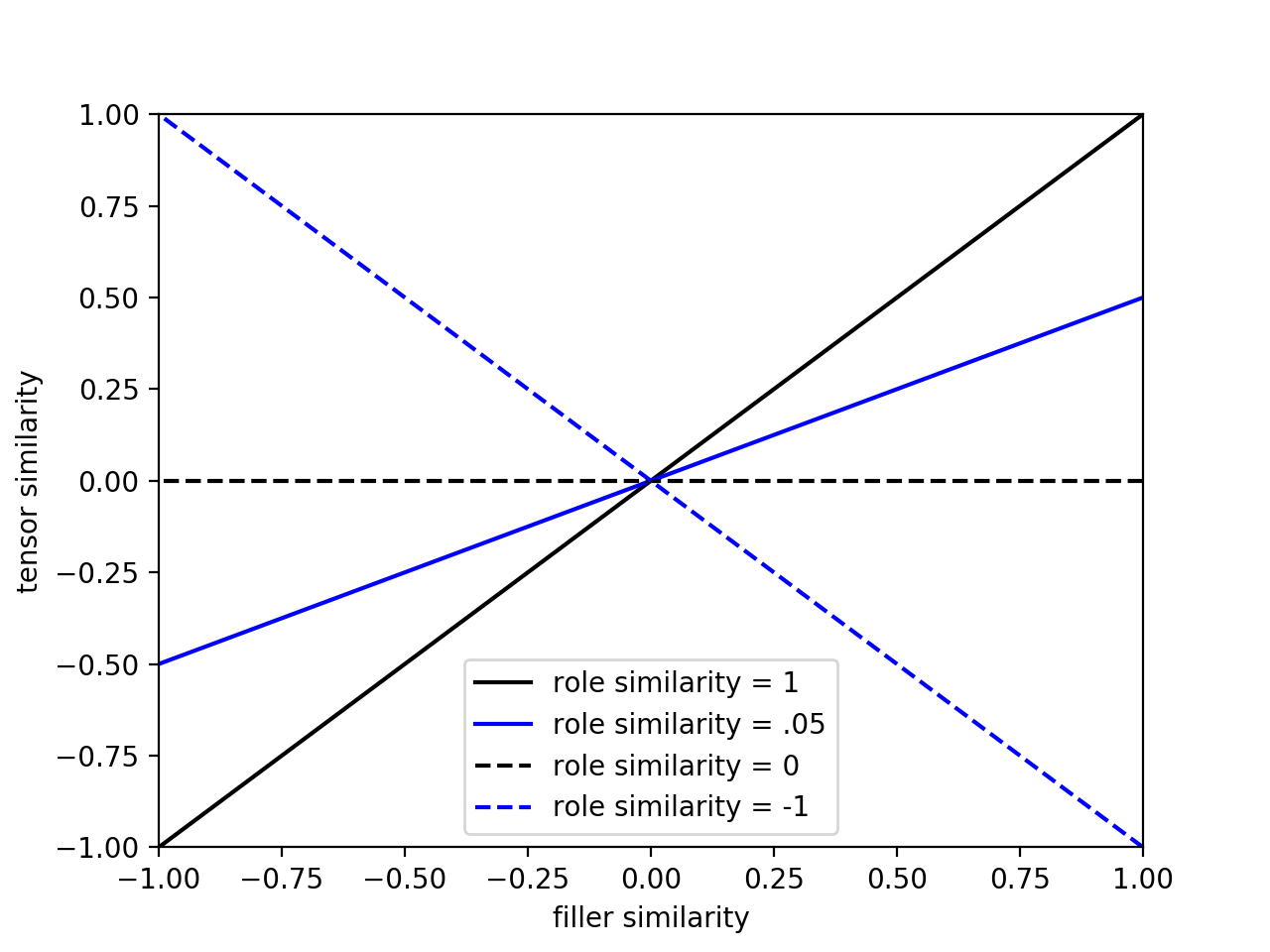 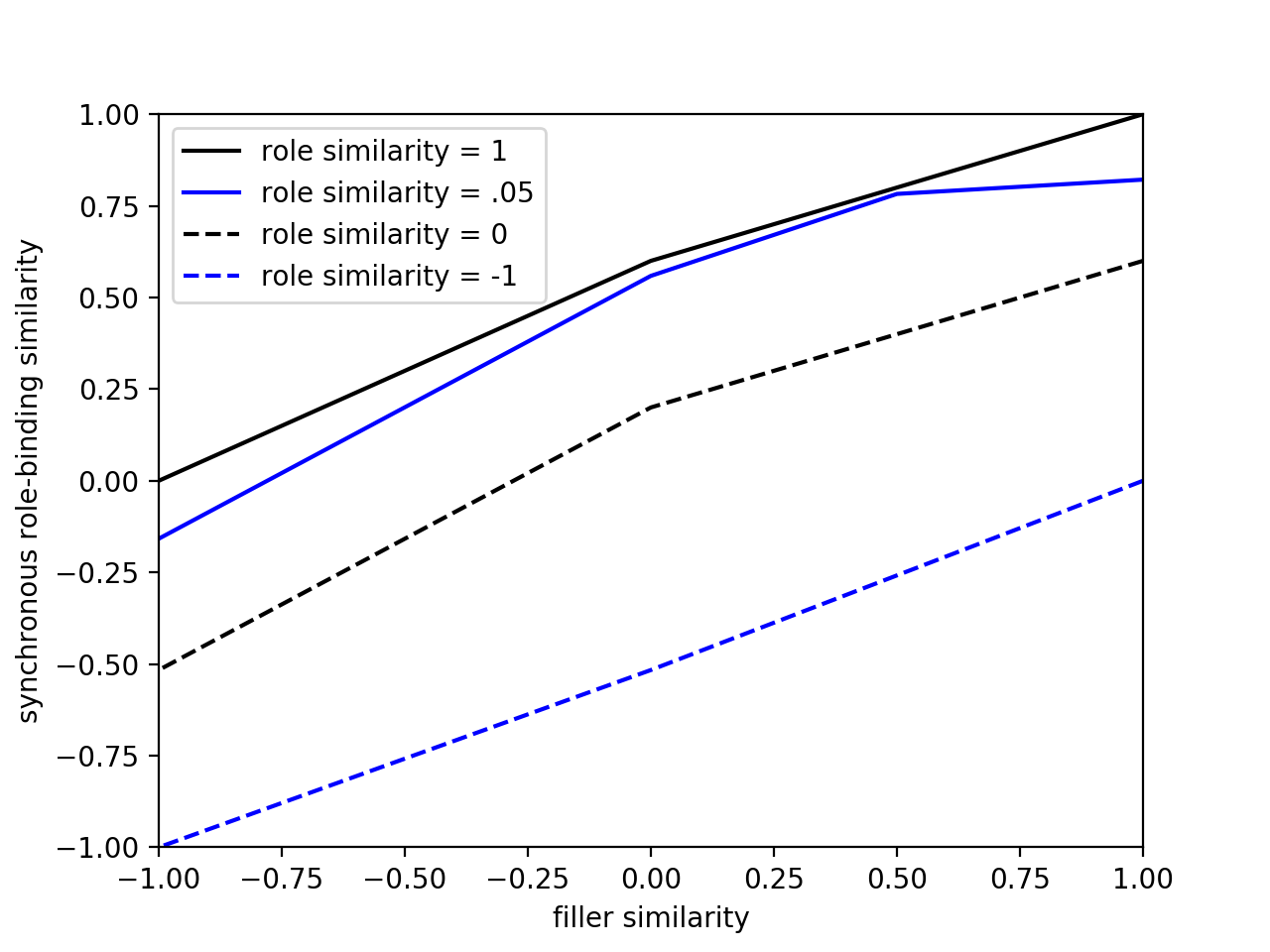 Figure S2. Cosine similarity of two role-filler pairs bound by synchrony as a function of role and filler similarity. 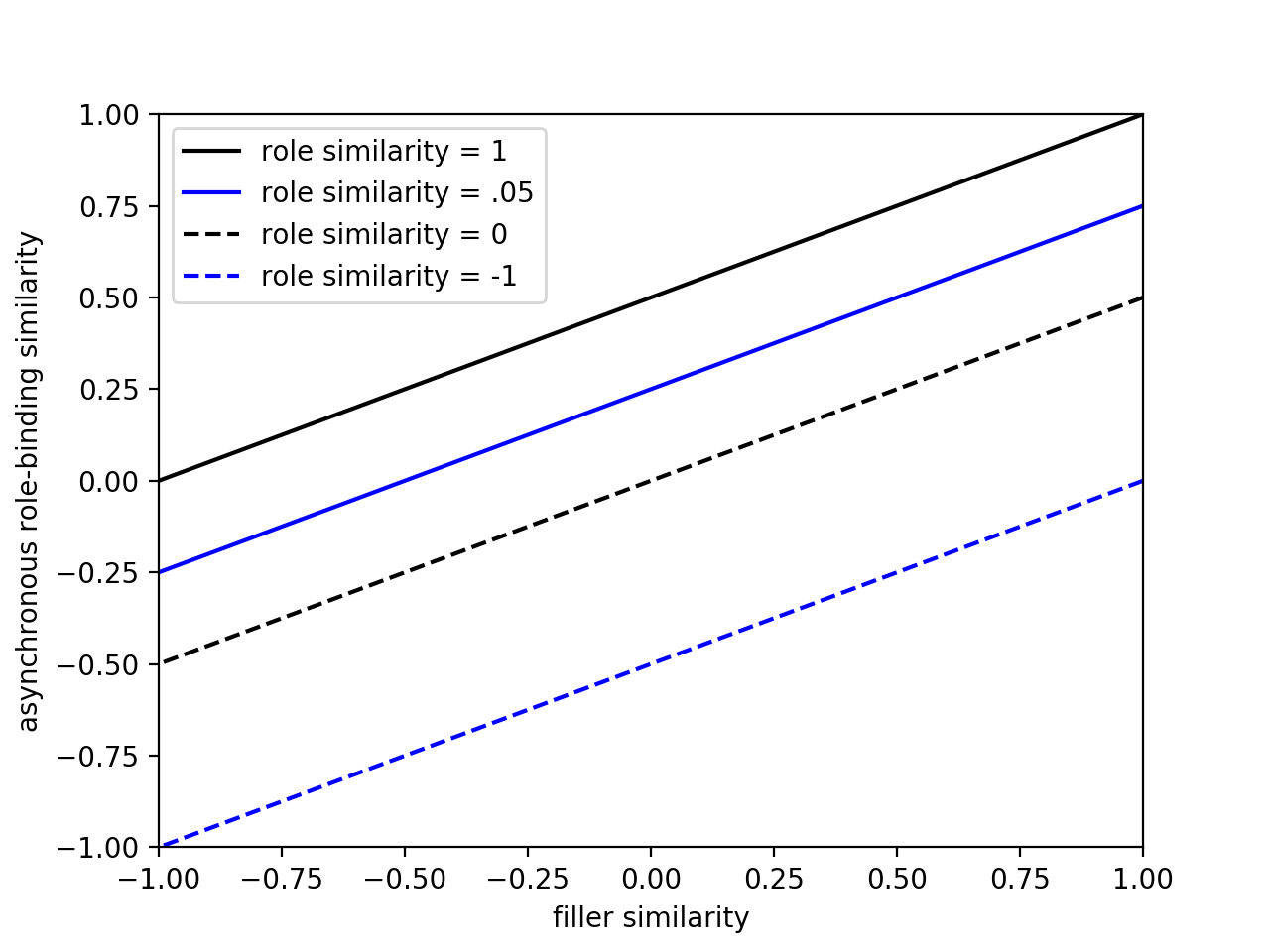 Figure S3. Cosine similarity of two role-filler pairs bound by asynchrony as a function of role and filler similarity. In addition, we ran a simulation using independent dimensions to encode roles and filler. Results for TP and ADB were identical, but SB showed a pattern of results identical to those demonstrated by Hummel (2011). When roles and fillers are coded using independent dimensions, SB shows a pattern identical to ADB (see Fig. S4). 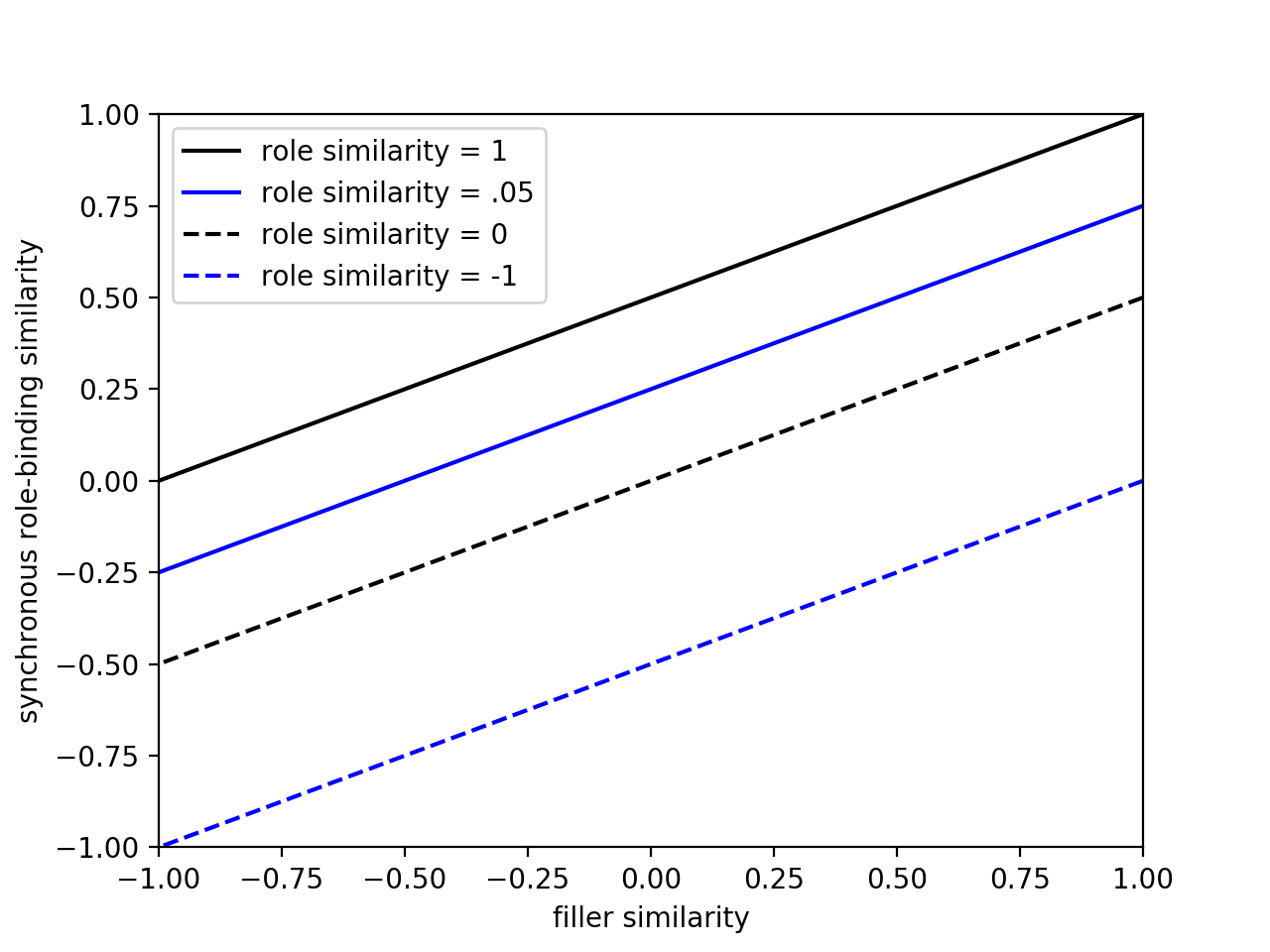 Figure S4. Cosine similarity of two role-filler pairs bound by synchrony as a function of role and filler similarity, with roles and fillers coded using independent dimensions. We note that binding by synchrony has been instantiated in neural networks in various forms since the early 1990s (Hummel & Holyoak, 1997; Shastri, 1999; von der Malsburg, 1995). However, synchrony-based systems do not learn predicates from unstructured data because they cannot separate predicates from their arguments without implementing separate data types a priori.Experimental details Experiment 1 Instructions Experiment 1You will be reading pairs of words on the computer screen.After reading both pairs, you have to judge on a scale how similar the words are on the basis of meaning.You can do this by moving the scale to the left or to the right with the arrow keys on the keyboardDo this as quickly as possible, but also try to be accurate.Use your intuition/first judgement to rate the words.There will be two blocks; you are allowed to take a short break in between the blocks.Stimuli Experiment 1Table 1: examples of the different kind of stimuliComplete list of Stimuli Experiment 1Word listsNOUNSPREDICATESExperimental details Experiment 2InstructionsYou will be reading pairs of phrases on the computer screenAfter reading both pairs, you have to judge on a scale how similar the phrases areYou can do this by moving the scale to the left or to the right with the arrow keys on the keyboardDo this as quickly as possible, but also try to be accurateTry to use all of the scale and do not stay in the middle or on one endUse your intuition/first judgement to rate the phrases There will be eight blocks in total, you are allowed to take short break in between the blocksStimuli Experiment 2Table 2: example of one ‘very similar’ noun pair in all of the different conditionsComplete listConditionStimuliSame nounslager vs. slagerDifferent nounslager vs. groentenmanDifferent noungroentenman vs. slagerSame noungroentenman vs. groentenmanSame predicatebereidt vs. bereidtDifferent predicatebereidt vs. schildertDifferent predicateschildert vs. bereidtSame predicateschildert vs. schildertconditionword1word2same nounacrobaatacrobaatdifferent nounacrobaatgoochelaardifferent noungoochelaaracrobaatsame noungoochelaargoochelaarsame nounacteuracteurdifferent nounacteurbezoekerdifferent nounbezoekeracteursame nounbezoekerbezoekersame nounactivistactivistdifferent nounactivistmoordenaardifferent nounmoordenaaractivistsame nounmoordenaarmoordenaarsame nounagentagentdifferent nounagentmonteurdifferent nounmonteuragentsame nounmonteurmonteursame nounbrandweermanbrandweermandifferent nounbrandweermandirigentdifferent noundirigentbrandweermansame noundirigentdirigentsame nounchirurgchirurgdifferent nounchirurghuisartsdifferent nounhuisartschirurgsame nounhuisartshuisartssame nounconducteurconducteurdifferent nounconducteurmachinistdifferent nounmachinistconducteursame nounmachinistmachinistsame nouncrimineelcrimineeldifferent nouncrimineelstalkerdifferent nounstalkercrimineelsame nounstalkerstalkersame noundiefdiefdifferent noundiefministerdifferent nounministerdiefsame nounministerministersame noungijzelaargijzelaardifferent noungijzelaarorthodontistdifferent nounorthodontistgijzelaarsame nounorthodontistorthodontistsame noungitaristgitaristdifferent noungitaristzangerdifferent nounzangergitaristsame nounzangerzangersame noungroentemangroentemandifferent noungroentemanslagerdifferent nounslagergroentemansame nounslagerslagersame nounhertoghertogdifferent nounhertogkoningdifferent nounkoninghertogsame nounkoningkoningsame nouninspecteurinspecteurdifferent nouninspecteurslachtofferdifferent nounslachtofferinspecteursame nounslachtofferslachtoffersame nounjagerjagerdifferent nounjagerkapperdifferent nounkapperjagersame nounkapperkappersame nounjongenjongendifferent nounjongenmeisjedifferent nounmeisjejongensame nounmeisjemeisjesame nounkindkinddifferent nounkindpsycholoogdifferent nounpsycholoogkindsame nounpsycholoogpsycholoogsame nounleraarleraardifferent nounleraarverpleegsterdifferent nounverpleegsterleraarsame nounverpleegsterverpleegstersame nounmeestermeesterdifferent nounmeesterslaafdifferent nounslaafmeestersame nounslaafslaafsame nounmoedermoederdifferent nounmoedervaderdifferent nounvadermoedersame nounvadervadersame nounpiraatpiraatdifferent nounpiraatsmiddifferent nounsmidpiraatsame nounsmidsmidsame nounprinsprinsdifferent nounprinsprinsesdifferent nounprinsesprinssame nounprinsesprinsessame nounredacteurredacteurdifferent nounredacteurschrijverdifferent nounschrijverredacteursame nounschrijverschrijversame nounscholierscholierdifferent nounscholierstudentdifferent nounstudentscholiersame nounstudentstudentconditionword1word2same predicatebaktbaktdifferent predicatebaktzitdifferent predicatezitbaktsame predicatezitzitsame predicatebedrieglijkebedrieglijkedifferent predicatebedrieglijkekwaadaardigedifferent predicatekwaadaardigebedrieglijkesame predicatekwaadaardigekwaadaardigesame predicatebereidtbereidtdifferent predicatebereidtschildertdifferent predicateschildertbereidtsame predicateschildertschildertsame predicatebeschermtbeschermtdifferent predicatebeschermtverdedigtdifferent predicateverdedigtbeschermtsame predicateverdedigtverdedigtsame predicatebesproeitbesproeitdifferent predicatebesproeitgeeftdifferent predicategeeftbesproeitsame predicategeeftgeeftsame predicatebetovertbetovertdifferent predicatebetoverthypnotiseertdifferent predicatehypnotiseertbetovertsame predicatehypnotiseerthypnotiseertsame predicatebetreedtbetreedtdifferent predicatebetreedtverlaatdifferent predicateverlaatbetreedtsame predicateverlaatverlaatsame predicatebidtbidtdifferent predicatebidthelptdifferent predicatehelptbidtsame predicatehelpthelptsame predicateblauweblauwedifferent predicateblauwerodedifferent predicaterodeblauwesame predicateroderodesame predicateblijeblijedifferent predicateblijeteleurgesteldedifferent predicateteleurgesteldeblijesame predicateteleurgesteldeteleurgesteldesame predicatebottebottedifferent predicatebotteonbeleefdedifferent predicateonbeleefdebottesame predicateonbeleefdeonbeleefdesame predicatebozebozedifferent predicatebozeverdrietigedifferent predicateverdrietigebozesame predicateverdrietigeverdrietigesame predicatebrabbeltbrabbeltdifferent predicatebrabbeltciteertdifferent predicateciteertbrabbeltsame predicateciteertciteertsame predicatebruinebruinedifferent predicatebruineluidruchtigedifferent predicateluidruchtigebruinesame predicateluidruchtigeluidruchtigesame predicatecontroleertcontroleertdifferent predicatecontroleertonderzoektdifferent predicateonderzoektcontroleertsame predicateonderzoektonderzoektsame predicatedankbaredankbaredifferent predicatedankbaretrouwedifferent predicatetrouwedankbaresame predicatetrouwetrouwesame predicatedanstdanstdifferent predicatedanstvalt aandifferent predicatevalt aandanstsame predicatevalt aanvalt aansame predicatedapperedapperedifferent predicatedappereheldhaftigedifferent predicateheldhaftigedapperesame predicateheldhaftigeheldhaftigesame predicatedepressievedepressievedifferent predicatedepressievesomberedifferent predicatesomberedepressievesame predicatesomberesomberesame predicatedoffedoffedifferent predicatedoffenieuwedifferent predicatenieuwedoffesame predicatenieuwenieuwesame predicatedovedovedifferent predicatedoveknappedifferent predicateknappedovesame predicateknappeknappesame predicatedramatischedramatischedifferent predicatedramatischeengedifferent predicateengedramatischesame predicateengeengesame predicatedrinktdrinktdifferent predicatedrinkteetdifferent predicateeetdrinktsame predicateeeteetsame predicatedrukkedrukkedifferent predicatedrukkeoranjedifferent predicateoranjedrukkesame predicateoranjeoranjesame predicateenergiekeenergiekedifferent predicateenergiekevermoeidedifferent predicatevermoeideenergiekesame predicatevermoeidevermoeidesame predicatefantastischefantastischedifferent predicatefantastischegeweldigedifferent predicategeweldigefantastischesame predicategeweldigegeweldigesame predicatefluitfluitdifferent predicatefluitwijst afdifferent predicatewijst affluitsame predicatewijst afwijst afsame predicatefraudeertfraudeertdifferent predicatefraudeertsterftdifferent predicatesterftfraudeertsame predicatesterftsterftsame predicategeschiktegeschiktedifferent predicategeschiktematigedifferent predicatematigegeschiktesame predicatematigematigesame predicategladdegladdedifferent predicategladdegroenedifferent predicategroenegladdesame predicategroenegroenesame predicateglanzendeglanzendedifferent predicateglanzendeglimmendedifferent predicateglimmendeglanzendesame predicateglimmendeglimmendesame predicateglinsterendeglinsterendedifferent predicateglinsterendepaarsedifferent predicatepaarseglinsterendesame predicatepaarsepaarsesame predicategooitgooitdifferent predicategooitvangtdifferent predicatevangtgooitsame predicatevangtvangtsame predicatehardehardedifferent predicateharderuwedifferent predicateruwehardesame predicateruweruwesame predicatejongejongedifferent predicatejongezachtedifferent predicatezachtejongesame predicatezachtezachtesame predicatekooktkooktdifferent predicatekookttraintdifferent predicatetraintkooktsame predicatetrainttraintsame predicatekooptkooptdifferent predicatekooptkrijgtdifferent predicatekrijgtkooptsame predicatekrijgtkrijgtsame predicateleukeleukedifferent predicateleukemageredifferent predicatemagereleukesame predicatemageremageresame predicateluistertluistertdifferent predicateluistertzingtdifferent predicatezingtluistertsame predicatezingtzingtsame predicateontvangtontvangtdifferent predicateontvangtverstuurtdifferent predicateverstuurtontvangtsame predicateverstuurtverstuurtsame predicatepaktpaktdifferent predicatepaktzietdifferent predicatezietpaktsame predicatezietzietsame predicaterozerozedifferent predicaterozetragedifferent predicatetragerozesame predicatetragetragesame predicateschrijftschrijftdifferent predicateschrijftvermoordtdifferent predicatevermoordtschrijftsame predicatevermoordtvermoordtsame predicatespringtspringtdifferent predicatespringtvaltdifferent predicatevaltspringtsame predicatevaltvaltsame predicatesterkesterkedifferent predicatesterkezwakkedifferent predicatezwakkesterkesame predicatezwakkezwakkesame predicatetypttyptdifferent predicatetyptveroordeeltdifferent predicateveroordeelttyptsame predicateveroordeeltveroordeeltsame predicateverbergtverbergtdifferent predicateverbergtverstoptdifferent predicateverstoptverbergtsame predicateverstoptverstoptsame predicatewandeltwandeltdifferent predicatewandeltwintdifferent predicatewintwandeltsame predicatewintwintVerbAdjectiveIdentity condition: predicate ‘very similar’List 1: ‘De vader eet’ vs. ‘De vader eet’List 2: ‘De moeder drinkt’ vs. ‘De moeder drinkt’List 1: ‘De blauwe vader’ vs. ‘De blauwe vader’List 2: ‘De rode moeder’ vs. ‘De rode moeder’Identity condition: predicate ‘similar’List 1: ‘De vader koopt’ vs. ‘De vader koopt’List 2: ‘De moeder krijgt’ vs. ‘De moeder krijgt’List 1: ‘De teleurgestelde vader’ vs. ‘De teleurgestelde vader’List 2: ‘De blije moeder’ vs. ‘De blije moeder’Identity condition: predicate ‘dissimilar’List 1: ‘De vader bereidt’ vs. ‘De vader bereidt’List 2: ‘De moeder schildert’ vs. ‘De moeder schildert’List 1: ‘De luidruchtige vader’ vs. ‘De luidruchtige vader’List 2: ‘De bruine moeder’ vs. ‘De bruine moeder’Identity condition: predicate ‘very dissimilar’List 1: ‘De vader typt’ vs. ‘De vader typt’List 2: ‘De moeder veroordeelt’ vs. ‘De moeder veroordeelt’List 1: ‘De dramatische vader’ vs. ‘De dramatische vader’List 2: ‘De enge moeder’ vs. ‘De enge moeder’Different predicates: predicate ‘very similar’List 1: ‘De vader eet’ vs. ‘De vader drinkt’List 2: ‘De moeder drinkt’ vs. ‘De moeder eet’List 1: ‘De blauwe vader’ vs. ‘De rode vader’List 2: ‘De rode moeder’ vs. ‘De blauwe moeder’Different predicates: predicate ‘similar’List 1: ‘De vader koopt’ vs. ‘De vader krijgt’List 2: ‘De moeder krijgt’ vs. ‘De moeder koopt’List 1: ‘De teleurgestelde vader’ vs. ‘De blije vader’List 2: ‘De blije moeder’ vs. ‘De teleurgestelde moeder’Different predicates: predicate ‘dissimilar’List 1: ‘De vader bereidt’ vs. ‘De vader schildert’List 2: ‘De moeder schildert’ vs. ‘De moeder bereidt’List 1: ‘De luidruchtige vader’ vs. ‘De bruine vader’List 2: ‘De bruine moeder’ vs. ‘De luidruchtige vader’Different predicates: predicate ‘very dissimilar’List 1: ‘De vader typt’ vs. ‘De vader veroordeelt’List 2: ‘De moeder veroordeelt’ vs. ‘De moeder typt’List 1: ‘De dramatische vader’ vs. ‘De enge vader’List 2: ‘De enge moeder’ vs. ‘De dramatische vader’Different subjects: predicate ‘very similar’List 1: ‘De vader eet’ vs. ‘De moeder eet’List 2: ‘De moeder drinkt’ vs. ‘De vader drinkt’List 1: ‘De blauwe vader’ vs. ‘De blauwe moeder’List 2: ‘De rode moeder’ vs. ‘De rode vader’Different subjects: predicate ‘similar’List 1: ‘De vader koopt’ vs. ‘De moeder koopt’List 2: ‘De moeder krijgt’ vs. ‘De moeder krijgt’List 1: ‘De teleurgestelde vader’ vs. ‘De teleurgestelde moeder’List 2: ‘De blije moeder’ vs. ‘De blije vader’Different subjects: predicate ‘dissimilar’List 1: ‘De vader bereidt’ vs. ‘De moeder bereidt’List 2: ‘De moeder schildert’ vs. ‘De vader schildert’List 1: ‘De luidruchtige vader’ vs. ‘De luidruchtige moeder’List 2: ‘De bruine moeder’ vs. ‘De bruine vader’Different subjects: predicate ‘very dissimilar’List 1: ‘De vader typt’ vs. ‘De moeder typt’List 2: ‘De moeder veroordeelt’ vs. ‘De vader veroordeelt’List 1: ‘De dramatische vader’ vs. ‘De dramatische moeder’List 2: ‘De enge moeder’ vs. ‘De enge vader’Both different: predicate ‘very similar’List 1: ‘De vader eet’ vs. ‘De moeder drinkt’List 2: ‘De moeder drinkt’ vs. ‘De vader eet’List 1: ‘De blauwe vader’ vs. ‘De rode moeder’List 2: ‘De rode moeder’ vs. ‘De blauwe vader’Both different: predicate ‘similar’List 1: ‘De vader koopt’ vs. ‘De moeder krijgt’List 2: ‘De moeder krijgt’ vs. ‘De vader koopt’List 1: ‘De teleurgestelde vader’ vs. ‘De blije moeder’List 2: ‘De blije moeder’ vs. ‘De teleurgestelde vader’Both different: predicate ‘dissimilar’List 1: ‘De vader bereidt’ vs. ‘De moeder schildert’List 2: ‘De moeder schildert’ vs. ‘De vader bereidt’List 1: ‘De luidruchtige vader’ vs. ‘De bruine moeder’List 2: ‘De bruine moeder’ vs. ‘De luidruchtige vader’Both different: predicate ‘very dissimilar’List 1: ‘De vader typt’ vs. ‘De moeder veroordeelt’List 2: ‘De moeder veroordeelt’ vs. ‘De vader typt’List 1: ‘De dramatische vader’ vs. ‘De enge moeder’List 2: ‘De enge moeder’ vs. ‘De dramatische vader’PredicateTypeAnswerTypeTargetAVDiffPredDe/acrobaat/verstuurtDe/acrobaat/ontvangtVDiffPredDe/piraat/zitDe/piraat/baktVDiffSubjDe/dirigent/verstuurtDe/brandweerman/verstuurtVOppositeDe/stalker/springtDe/crimineel/valtVDiffPredDe/dirigent/verstuurtDe/dirigent/ontvangtAOppositeDe/kwaadaardige/acteurDe/bedrieglijke/bezoekerAIdentityDe/heldhaftige/redacteurDe/heldhaftige/redacteurADiffPredDe/trage/moordenaarDe/roze/moordenaarVOppositeDe/acrobaat/fraudeertDe/goochelaar/sterft/ADiffPredDe/kwaadaardige/acteurDe/bedrieglijke/acteurVOppositeDe/prins/zitDe/prinses/baktAOppositeDe/groene/prinsDe/gladde/prinsesAIdentityDe/leuke/slaafDe/leuke/slaafAOppositeDe/luidruchtige/leraarDe/bruine/verpleegsterVOppositeDe/huisarts/bidtDe/chirurg/helptVDiffPredDe/koning/luistertDe/koning/zingtAOppositeDe/dankbare/acrobaatDe/trouwe/goochelaarAOppositeDe/heldhaftige/huisartsDe/dappere/chirurgVDiffPredDe/jager/luistertDe/jager/zingtADiffPredDe/teleurgestelde/ministerDe/blije/ministerVOppositeDe/monteur/kooktDe/agent/traintAIdentityDe/vermoeide/piraatDe/vermoeide/piraatVDiffSubjDe/piraat/zietDe/smid/zietAIdentityHet/teleurgestelde/meisjeHet/teleurgestelde/meisjeVIdentityDe/acteur/betovertDe/acteur/betovertAIdentityDe/luidruchtige/ministerDe/luidruchtige/ministerADiffSubjDe/heldhaftige/stalkerDe/heldhaftige/crimineelAIdentityHet/dramatische/meisjeHet/dramatische/meisjeVDiffSubjDe/moordenaar/onderzoektDe/activist/onderzoektVIdentityDe/acteur/geeftDe/acteur/geeftVDiffSubjDe/orthodontist/vermoordtDe/gijzelaar/vermoordtAIdentityDe/paarse/moordenaarDe/paarse/moordenaarVIdentityDe/acteur/brabbeltDe/acteur/brabbeltAIdentityHet/luidruchtige/meisjeHet/luidruchtige/meisjeAOppositeHet/drukke/kindDe/oranje/psycholoogVIdentityDe/leraar/typtDe/leraar/typtVIdentityDe/jager/betovertDe/jager/betovertVIdentityDe/vader/kooptDe/vader/kooptVIdentityDe/conducteur/luistertDe/conducteur/luistertVDiffSubjDe/conducteur/betovertDe/machinist/betovertVOppositeDe/prins/betreedtDe/prinses/verlaatAIdentityHet/drukke/kindHet/drukke/kindAIdentityDe/jonge/jagerDe/jonge/jagerADiffPredHet/fantastische/kindHet/geweldige/kindVOppositeDe/stalker/gooitDe/crimineel/vangtAOppositeDe/dove/huisartsDe/knappe/chirurgVDiffPredDe/leraar/kooptDe/leraar/krijgtAIdentityDe/teleurgestelde/ministerDe/teleurgestelde/ministerVIdentityDe/stalker/danstDe/stalker/danstADiffPredHet/groene/kindHet/gladde/kindAOppositeDe/drukke/slagerDe/oranje/groentemanVDiffSubjDe/piraat/zitDe/smid/zitVOppositeDe/redacteur/gooitDe/schrijver/vangtVIdentityDe/conducteur/geeftDe/conducteur/geeftAIdentityHet/blauwe/meisjeHet/blauwe/meisjeVDiffPredDe/redacteur/danstDe/redacteur/valt/aanVIdentityDe/redacteur/gooitDe/redacteur/gooitAOppositeDe/teleurgestelde/ministerDe/blije/diefVDiffPredDe/redacteur/gooitDe/redacteur/vangtVIdentityDe/leraar/eetDe/leraar/eetVDiffPredDe/slager/betreedtDe/slager/verlaatAOppositeDe/blauwe/ministerDe/rode/diefVIdentityDe/slager/betreedtDe/slager/betreedtADiffPredDe/blauwe/leraarDe/rode/leraarVOppositeDe/acrobaat/kooktDe/goochelaar/traintVIdentityDe/monteur/verdedigtDe/monteur/verdedigtAOppositeDe/zwakke/gitaristDe/sterke/zangerVOppositeDe/gitarist/onderzoektDe/zanger/controleertADiffPredDe/jonge/jagerDe/zachte/jagerVOppositeDe/slager/zietDe/groenteman/paktVDiffSubjDe/piraat/wandeltDe/smid/wandeltVOppositeDe/jager/luistertDe/kapper/zingtVIdentityDe/prins/betreedtDe/prins/betreedtVOppositeDe/piraat/zitDe/smid/baktAOppositeDe/dove/redacteurDe/knappe/schrijverVIdentityDe/redacteur/danstDe/redacteur/danstAIdentityHet/vermoeide/kindHet/vermoeide/kindADiffSubjDe/verdrietige/jagerDe/verdrietige/kapperVDiffPredDe/koning/brabbeltDe/koning/citeertVIdentityDe/dirigent/verdedigtDe/dirigent/verdedigtVIdentityDe/stalker/gooitDe/stalker/gooitAIdentityDe/jonge/conducteurDe/jonge/conducteurVIdentityDe/stalker/springtDe/stalker/springtADiffPredDe/dramatische/vaderDe/enge/vaderAOppositeDe/glimmende/scholierDe/glanzende/studentVOppositeDe/slaaf/fraudeertDe/meester/sterftVDiffPredDe/orthodontist/vermoordtDe/orthodontist/schrijftVIdentityDe/dirigent/fraudeertDe/dirigent/fraudeertADiffSubjDe/dankbare/acrobaatDe/dankbare/goochelaarVIdentityDe/piraat/wandeltDe/piraat/wandeltVDiffSubjDe/monteur/fraudeertDe/agent/fraudeertADiffPredHet/teleurgestelde/meisjeHet/blije/meisjeAIdentityDe/kwaadaardige/jagerDe/kwaadaardige/jagerVDiffSubjDe/acteur/brabbeltDe/bezoeker/brabbeltAOppositeDe/trage/moordenaarDe/roze/activistADiffPredDe/dankbare/acrobaatDe/trouwe/acrobaatAIdentityDe/luidruchtige/vaderDe/luidruchtige/vaderVDiffSubjDe/minister/bereidtDe/dief/bereidtADiffSubjDe/luidruchtige/ministerDe/luidruchtige/diefVIdentityDe/orthodontist/vermoordtDe/orthodontist/vermoordtVIdentityDe/orthodontist/onderzoektDe/orthodontist/onderzoektAOppositeDe/matige/monteurDe/geschikte/agentVIdentityDe/slager/wandeltDe/slager/wandeltVIdentityDe/leraar/bereidtDe/leraar/bereidtVOppositeDe/conducteur/brabbeltDe/machinist/citeertVDiffPredDe/moordenaar/verstoptDe/moordenaar/verbergtAOppositeDe/vermoeide/prinsDe/energieke/prinsesVDiffSubjDe/conducteur/brabbeltDe/machinist/brabbeltADiffPredDe/matige/monteurDe/geschikte/monteurADiffSubjDe/dankbare/dirigentDe/dankbare/brandweermanVDiffPredDe/monteur/verstuurtDe/monteur/ontvangtVIdentityDe/vader/typtDe/vader/typtAIdentityDe/trage/gitaristDe/trage/gitaristADiffSubjDe/dove/huisartsDe/dove/chirurgADiffPredDe/matige/slaafDe/geschikte/slaafVDiffSubjHet/kind/zietDe/psycholoog/zietVDiffSubjDe/jager/luistertDe/kapper/luistertVDiffPredDe/gitarist/vermoordtDe/gitarist/schrijftADiffPredDe/depressieve/acrobaatDe/sombere/acrobaatVDiffSubjDe/orthodontist/wijst/afDe/gijzelaar/wijst/afVOppositeDe/scholier/verstoptDe/student/verbergtAOppositeDe/harde/redacteurDe/ruwe/schrijverVDiffSubjDe/gitarist/verstoptDe/zanger/verstoptAIdentityDe/teleurgestelde/vaderDe/teleurgestelde/vaderVOppositeDe/redacteur/springtDe/schrijver/valtADiffSubjDe/dankbare/slaafDe/dankbare/meesterVOppositeDe/scholier/onderzoektDe/student/controleertAOppositeDe/verdrietige/koningDe/boze/hertogVIdentityDe/orthodontist/wijst/afDe/orthodontist/wijst/afADiffPredDe/groene/prinsDe/gladde/prinsAOppositeDe/trage/scholierDe/roze/studentVDiffSubjHet/meisje/eetDe/jongen/eetADiffSubjDe/drukke/slagerDe/drukke/groentemanVIdentityDe/gitarist/wijst/afDe/gitarist/wijst/afVDiffPredHet/slachtoffer/bidtHet/slachtoffer/helptVDiffPredDe/koning/geeftDe/koning/besproeitADiffSubjDe/kwaadaardige/koningDe/kwaadaardige/hertogAOppositeDe/nieuwe/acteurDe/doffe/bezoekerVDiffSubjDe/huisarts/danstDe/chirurg/danstAIdentityDe/dankbare/dirigentDe/dankbare/dirigentAOppositeHet/luidruchtige/meisjeDe/bruine/jongenVDiffSubjDe/dirigent/kooktDe/brandweerman/kooktADiffPredDe/vermoeide/slagerDe/energieke/slagerVOppositeDe/leraar/typtDe/verpleegster/veroordeeltADiffPredDe/botte/redacteurDe/onbeleefde/redacteurADiffSubjDe/drukke/prinsDe/drukke/prinsesVOppositeDe/koning/brabbeltDe/hertog/citeertAIdentityDe/verdrietige/acteurDe/verdrietige/acteurVDiffPredDe/koning/betovertDe/koning/hypnotiseertVDiffPredDe/prins/wandeltDe/prins/wintADiffPredDe/zwakke/gitaristDe/sterke/gitaristAOppositeDe/harde/huisartsDe/ruwe/chirurgVDiffPredDe/gitarist/wijst/afDe/gitarist/fluitVIdentityHet/meisje/kooptHet/meisje/kooptAOppositeDe/teleurgestelde/vaderDe/blije/moederVDiffSubjDe/scholier/verstoptDe/student/verstoptADiffSubjDe/groene/piraatDe/groene/smidADiffPredDe/glimmende/scholierDe/glanzende/scholierAOppositeDe/vermoeide/piraatDe/energieke/smidAOppositeDe/verdrietige/jagerDe/boze/kapperAIdentityDe/leuke/dirigentDe/leuke/dirigentADiffPredHet/heldhaftige/slachtofferHet/dappere/slachtofferVDiffPredDe/scholier/verstoptDe/scholier/verbergtVOppositeDe/leraar/eetDe/verpleegster/drinktADiffPredDe/harde/huisartsDe/ruwe/huisartsAIdentityDe/blauwe/vaderDe/blauwe/vaderADiffPredDe/paarse/moordenaarDe/glinsterende/moordenaarADiffSubjDe/paarse/moordenaarDe/paarse/activistVDiffPredDe/redacteur/bidtDe/redacteur/helptAOppositeDe/zwakke/moordenaarDe/sterke/activistAIdentityDe/nieuwe/conducteurDe/nieuwe/conducteurADiffSubjDe/zwakke/orthodontistDe/zwakke/gijzelaarVDiffSubjDe/scholier/onderzoektDe/student/onderzoektVDiffPredDe/huisarts/springtDe/huisarts/valtVIdentityHet/kind/zietHet/kind/zietADiffSubjDe/luidruchtige/leraarDe/luidruchtige/verpleegsterVDiffSubjDe/acrobaat/verdedigtDe/goochelaar/verdedigtAIdentityDe/matige/acrobaatDe/matige/acrobaatAIdentityDe/paarse/orthodontistDe/paarse/orthodontistVDiffPredHet/kind/wandeltHet/kind/wintVOppositeDe/acteur/brabbeltDe/bezoeker/citeertVDiffSubjHet/meisje/bereidtDe/jongen/bereidtAOppositeDe/zwakke/scholierDe/sterke/studentAOppositeDe/kwaadaardige/jagerDe/bedrieglijke/kapperAIdentityDe/jonge/koningDe/jonge/koningVDiffPredDe/slager/wandeltDe/slager/wintAIdentityDe/glimmende/moordenaarDe/glimmende/moordenaarVDiffSubjDe/conducteur/geeftDe/machinist/geeftAOppositeDe/paarse/gitaristDe/glinsterende/zangerADiffPredDe/leuke/acrobaatDe/magere/acrobaatVDiffSubjDe/dirigent/verdedigtDe/brandweerman/verdedigtVIdentityDe/scholier/verstoptDe/scholier/verstoptVDiffPredDe/jager/betovertDe/jager/hypnotiseertADiffPredDe/trage/gitaristDe/roze/gitaristADiffPredDe/leuke/dirigentDe/magere/dirigentADiffPredHet/vermoeide/kindHet/energieke/kindVIdentityHet/kind/zitHet/kind/zitVIdentityHet/meisje/typtHet/meisje/typtAIdentityDe/blauwe/ministerDe/blauwe/ministerADiffPredDe/groene/piraatDe/gladde/piraatVOppositeDe/orthodontist/vermoordtDe/gijzelaar/schrijftVIdentityDe/jager/brabbeltDe/jager/brabbeltVDiffSubjDe/conducteur/luistertDe/machinist/luistertVDiffPredDe/piraat/zietDe/piraat/paktVIdentityDe/huisarts/bidtDe/huisarts/bidtADiffSubjDe/zwakke/gitaristDe/zwakke/zangerADiffPredDe/kwaadaardige/koningDe/bedrieglijke/koningVDiffPredDe/vader/kooptDe/vader/krijgtVDiffPredHet/kind/zietHet/kind/paktVDiffPredDe/moordenaar/wijst/afDe/moordenaar/fluitVDiffPredDe/slager/zietDe/slager/paktADiffSubjDe/trage/scholierDe/trage/studentADiffSubjDe/fantastische/slagerDe/fantastische/groentemanADiffPredDe/drukke/piraatDe/oranje/piraatAIdentityDe/heldhaftige/huisartsDe/heldhaftige/huisartsVDiffPredDe/jager/brabbeltDe/jager/citeertVOppositeDe/vader/kooptDe/moeder/krijgtVIdentityDe/dirigent/kooktDe/dirigent/kooktVDiffSubjDe/vader/bereidtDe/moeder/bereidtVDiffSubjDe/monteur/verstuurtDe/agent/verstuurtVOppositeDe/leraar/kooptDe/verpleegster/krijgtVOppositeDe/prins/zietDe/prinses/paktAIdentityDe/dankbare/slaafDe/dankbare/slaafVDiffPredHet/slachtoffer/springtHet/slachtoffer/valtADiffSubjDe/fantastische/prinsDe/fantastische/prinsesADiffPredHet/dove/slachtofferHet/knappe/slachtofferVIdentityDe/vader/bereidtDe/vader/bereidtVOppositeDe/gitarist/vermoordtDe/zanger/schrijftVOppositeDe/moordenaar/verstoptDe/activist/verbergtAOppositeDe/glimmende/moordenaarDe/glanzende/activistADiffSubjHet/heldhaftige/slachtofferDe/heldhaftige/inspecteurADiffPredDe/luidruchtige/leraarDe/bruine/leraarADiffPredDe/heldhaftige/stalkerDe/dappere/stalkerVIdentityDe/piraat/zitDe/piraat/zitVDiffPredDe/monteur/verdedigtDe/monteur/beschermtVDiffSubjHet/slachtoffer/springtDe/inspecteur/springtVOppositeHet/meisje/bereidtDe/jongen/schildertAOppositeDe/dove/stalkerDe/knappe/crimineelVDiffPredDe/orthodontist/verstoptDe/orthodontist/verbergtADiffSubjDe/fantastische/piraatDe/fantastische/smidVOppositeDe/stalker/bidtDe/crimineel/helptADiffPredDe/paarse/scholierDe/glinsterende/scholierADiffPredDe/harde/stalkerDe/ruwe/stalkerADiffPredDe/matige/dirigentDe/geschikte/dirigentVIdentityDe/redacteur/springtDe/redacteur/springtADiffSubjDe/blauwe/vaderDe/blauwe/moederADiffPredDe/drukke/prinsDe/oranje/prinsVOppositeDe/vader/typtDe/moeder/veroordeeltADiffSubjHet/fantastische/kindDe/fantastische/psycholoogADiffSubjDe/kwaadaardige/jagerDe/kwaadaardige/kapperVOppositeDe/leraar/bereidtDe/verpleegster/schildertVDiffPredDe/vader/eetDe/vader/drinktVOppositeDe/slaaf/verstuurtDe/meester/ontvangtVIdentityHet/kind/wandeltHet/kind/wandeltVDiffPredDe/slager/zitDe/slager/baktVDiffSubjDe/moordenaar/wijst/afDe/activist/wijst/afADiffPredDe/heldhaftige/redacteurDe/dappere/redacteurAOppositeDe/drukke/piraatDe/oranje/smidVDiffPredHet/meisje/bereidtHet/meisje/schildertVDiffSubjDe/monteur/verdedigtDe/agent/verdedigtVOppositeHet/slachtoffer/danstDe/inspecteur/valt/aanVIdentityDe/prins/zitDe/prins/zitAOppositeDe/matige/slaafDe/geschikte/meesterAOppositeHet/dramatische/meisjeDe/enge/jongenVDiffPredDe/scholier/onderzoektDe/scholier/controleertADiffPredDe/leuke/slaafDe/magere/slaafAOppositeDe/glimmende/gitaristDe/glanzende/zangerVDiffSubjDe/leraar/bereidtDe/verpleegster/bereidtVDiffPredDe/dirigent/verdedigtDe/dirigent/beschermtAOppositeDe/dankbare/dirigentDe/trouwe/brandweermanAOppositeDe/depressieve/acrobaatDe/sombere/goochelaarADiffSubjDe/glimmende/moordenaarDe/glimmende/activistVIdentityDe/acrobaat/verdedigtDe/acrobaat/verdedigtADiffSubjDe/teleurgestelde/ministerDe/teleurgestelde/diefVDiffPredDe/slaaf/fraudeertDe/slaaf/sterftVIdentityHet/meisje/eetHet/meisje/eetAOppositeDe/dankbare/monteurDe/trouwe/agentVDiffPredDe/prins/zitDe/prins/baktAOppositeHet/heldhaftige/slachtofferDe/dappere/inspecteurVDiffPredDe/huisarts/danstDe/huisarts/valt/aanADiffSubjDe/groene/slagerDe/groene/groentemanADiffSubjDe/botte/redacteurDe/botte/schrijverVDiffSubjHet/slachtoffer/danstDe/inspecteur/danstVOppositeDe/slaaf/kooktDe/meester/traintADiffPredDe/glimmende/moordenaarDe/glanzende/moordenaarADiffSubjDe/dramatische/ministerDe/dramatische/diefADiffSubjDe/vermoeide/piraatDe/vermoeide/smidADiffPredDe/paarse/gitaristDe/glinsterende/gitaristVOppositeDe/conducteur/betovertDe/machinist/hypnotiseertVDiffPredDe/stalker/gooitDe/stalker/vangtVDiffSubjDe/gitarist/vermoordtDe/zanger/vermoordtVDiffSubjHet/meisje/kooptDe/jongen/kooptVDiffPredDe/acrobaat/verdedigtDe/acrobaat/beschermtVOppositeDe/scholier/vermoordtDe/student/schrijftVDiffPredDe/conducteur/brabbeltDe/conducteur/citeertAIdentityDe/glimmende/gitaristDe/glimmende/gitaristVOppositeDe/dirigent/fraudeertDe/brandweerman/sterftADiffSubjDe/leuke/monteurDe/leuke/agentVDiffSubjDe/stalker/danstDe/crimineel/danstVDiffPredDe/scholier/wijst/afDe/scholier/fluitAOppositeDe/heldhaftige/stalkerDe/dappere/crimineelAIdentityDe/nieuwe/jagerDe/nieuwe/jagerADiffSubjDe/dove/redacteurDe/dove/schrijverADiffPredDe/kwaadaardige/jagerDe/bedrieglijke/jagerADiffSubjHet/botte/slachtofferDe/botte/inspecteurADiffSubjDe/harde/huisartsDe/harde/chirurgVDiffPredDe/gitarist/onderzoektDe/gitarist/controleertAOppositeHet/fantastische/kindDe/geweldige/psycholoogVDiffPredDe/minister/kooptDe/minister/krijgtVIdentityDe/prins/zietDe/prins/zietVIdentityHet/slachtoffer/bidtHet/slachtoffer/bidtVDiffSubjDe/orthodontist/onderzoektDe/gijzelaar/onderzoektAIdentityDe/harde/stalkerDe/harde/stalkerADiffPredDe/verdrietige/conducteurDe/boze/conducteurVDiffSubjDe/slaaf/fraudeertDe/meester/fraudeertADiffPredDe/drukke/slagerDe/oranje/slagerVOppositeDe/acteur/geeftDe/bezoeker/besproeitVDiffPredHet/slachtoffer/danstHet/slachtoffer/valt/aanVDiffSubjDe/minister/kooptDe/dief/kooptADiffSubjHet/drukke/kindDe/drukke/psycholoogVOppositeDe/monteur/verdedigtDe/agent/beschermtVDiffSubjDe/orthodontist/verstoptDe/gijzelaar/verstoptAIdentityDe/zwakke/scholierDe/zwakke/scholierAIdentityDe/groene/slagerDe/groene/slagerADiffSubjDe/drukke/piraatDe/drukke/smidVIdentityDe/leraar/kooptDe/leraar/kooptADiffSubjDe/heldhaftige/huisartsDe/heldhaftige/chirurgAIdentityDe/dove/stalkerDe/dove/stalkerVDiffSubjDe/leraar/typtDe/verpleegster/typtAIdentityDe/depressieve/monteurDe/depressieve/monteurVIdentityDe/moordenaar/verstoptDe/moordenaar/verstoptADiffPredDe/matige/acrobaatDe/geschikte/acrobaatVDiffSubjDe/acteur/betovertDe/bezoeker/betovertVIdentityDe/dirigent/verstuurtDe/dirigent/verstuurtADiffPredDe/dankbare/slaafDe/trouwe/slaafVOppositeDe/slager/wandeltDe/groenteman/wintADiffPredDe/heldhaftige/huisartsDe/dappere/huisartsVIdentityDe/jager/luistertDe/jager/luistertVOppositeDe/jager/brabbeltDe/kapper/citeertVOppositeHet/kind/wandeltDe/psycholoog/wintAIdentityDe/glimmende/orthodontistDe/glimmende/orthodontistVOppositeDe/gitarist/verstoptDe/zanger/verbergtVDiffPredDe/leraar/bereidtDe/leraar/schildertVOppositeDe/huisarts/springtDe/chirurg/valtVDiffPredDe/minister/typtDe/minister/veroordeeltVDiffSubjDe/acrobaat/kooktDe/goochelaar/kooktAIdentityDe/zwakke/gitaristDe/zwakke/gitaristAIdentityDe/drukke/slagerDe/drukke/slagerADiffPredDe/verdrietige/jagerDe/boze/jagerVDiffSubjDe/redacteur/danstDe/schrijver/danstAOppositeDe/fantastische/prinsDe/geweldige/prinsesAIdentityDe/dramatische/vaderDe/dramatische/vaderAOppositeDe/harde/stalkerDe/ruwe/crimineelAOppositeDe/matige/acrobaatDe/geschikte/goochelaarVIdentityDe/koning/luistertDe/koning/luistertADiffSubjDe/vermoeide/slagerDe/vermoeide/groentemanVDiffPredDe/acteur/brabbeltDe/acteur/citeertADiffSubjDe/nieuwe/acteurDe/nieuwe/bezoekerAOppositeDe/verdrietige/acteurDe/boze/bezoekerAOppositeDe/blauwe/leraarDe/rode/verpleegsterVIdentityDe/vader/eetDe/vader/eetVDiffPredDe/leraar/typtDe/leraar/veroordeeltAOppositeDe/jonge/conducteurDe/zachte/machinistADiffSubjHet/teleurgestelde/meisjeDe/teleurgestelde/jongenADiffPredDe/harde/redacteurDe/ruwe/redacteurADiffPredDe/dramatische/ministerDe/enge/ministerVDiffSubjDe/dirigent/fraudeertDe/brandweerman/fraudeertVOppositeDe/slager/zitDe/groenteman/baktVDiffSubjDe/huisarts/springtDe/chirurg/springtAOppositeDe/fantastische/slagerDe/geweldige/groentemanADiffPredDe/trage/orthodontistDe/roze/orthodontistAOppositeDe/nieuwe/conducteurDe/doffe/machinistADiffPredDe/fantastische/prinsDe/geweldige/prinsAOppositeDe/paarse/scholierDe/glinsterende/studentVDiffPredDe/piraat/wandeltDe/piraat/wintVIdentityDe/gitarist/vermoordtDe/gitarist/vermoordtVIdentityDe/slager/zietDe/slager/zietADiffSubjDe/depressieve/monteurDe/depressieve/agentVDiffPredDe/moordenaar/vermoordtDe/moordenaar/schrijftAOppositeDe/groene/piraatDe/gladde/smidVIdentityDe/slaaf/kooktDe/slaaf/kooktVDiffPredDe/monteur/kooktDe/monteur/traintVIdentityDe/gitarist/verstoptDe/gitarist/verstoptAIdentityDe/dankbare/monteurDe/dankbare/monteurAOppositeDe/drukke/prinsDe/oranje/prinsesAOppositeDe/depressieve/dirigentDe/sombere/brandweermanADiffSubjDe/harde/redacteurDe/harde/schrijverAIdentityDe/botte/huisartsDe/botte/huisartsADiffPredDe/paarse/orthodontistDe/glinsterende/orthodontistADiffSubjDe/leuke/slaafDe/leuke/meesterVIdentityHet/slachtoffer/springtHet/slachtoffer/springtVOppositeDe/stalker/danstDe/crimineel/valt/aanADiffSubjDe/vermoeide/prinsDe/vermoeide/prinsesADiffPredDe/zwakke/scholierDe/sterke/scholierVDiffPredHet/meisje/eetHet/meisje/drinktAIdentityHet/heldhaftige/slachtofferHet/heldhaftige/slachtofferVIdentityDe/koning/betovertDe/koning/betovertAIdentityDe/leuke/acrobaatDe/leuke/acrobaatVOppositeDe/prins/wandeltDe/prinses/wintADiffSubjDe/blauwe/ministerDe/blauwe/diefADiffSubjDe/jonge/conducteurDe/jonge/machinistAIdentityDe/dramatische/leraarDe/dramatische/leraarVOppositeDe/monteur/fraudeertDe/agent/sterftADiffSubjDe/leuke/dirigentDe/leuke/brandweermanAIdentityDe/dramatische/ministerDe/dramatische/ministerAOppositeDe/botte/stalkerDe/onbeleefde/crimineelVDiffPredDe/prins/betreedtDe/prins/verlaatVOppositeDe/piraat/betreedtDe/smid/verlaatVDiffSubjDe/vader/kooptDe/moeder/kooptADiffSubjDe/zwakke/moordenaarDe/zwakke/activistVDiffPredDe/scholier/vermoordtDe/scholier/schrijftAIdentityDe/kwaadaardige/conducteurDe/kwaadaardige/conducteurVDiffPredDe/conducteur/luistertDe/conducteur/zingtAIdentityDe/teleurgestelde/leraarDe/teleurgestelde/leraarAIdentityDe/paarse/scholierDe/paarse/scholierVIdentityDe/acrobaat/kooktDe/acrobaat/kooktADiffSubjHet/harde/slachtofferDe/harde/inspecteurAIdentityDe/vermoeide/prinsDe/vermoeide/prinsVOppositeHet/meisje/typtDe/jongen/veroordeeltVIdentityDe/conducteur/betovertDe/conducteur/betovertAIdentityDe/trage/moordenaarDe/trage/moordenaarADiffSubjDe/heldhaftige/redacteurDe/heldhaftige/schrijverVIdentityDe/jager/geeftDe/jager/geeftVDiffPredDe/gitarist/verstoptDe/gitarist/verbergtADiffPredDe/nieuwe/jagerDe/doffe/jagerVOppositeDe/acteur/luistertDe/bezoeker/zingtAIdentityHet/groene/kindHet/groene/kindVDiffSubjDe/stalker/gooitDe/crimineel/gooitVDiffSubjDe/gitarist/wijst/afDe/zanger/wijst/afVDiffSubjDe/redacteur/bidtDe/schrijver/bidtVDiffPredDe/acteur/geeftDe/acteur/besproeitVDiffSubjDe/acrobaat/verstuurtDe/goochelaar/verstuurtADiffSubjDe/botte/huisartsDe/botte/chirurgVDiffPredDe/vader/bereidtDe/vader/schildertVOppositeHet/kind/zitDe/psycholoog/baktADiffSubjDe/paarse/scholierDe/paarse/studentVOppositeDe/acrobaat/verstuurtDe/goochelaar/ontvangtADiffSubjHet/dove/slachtofferDe/dove/inspecteurAIdentityHet/botte/slachtofferHet/botte/slachtofferVOppositeHet/meisje/eetDe/jongen/drinktAIdentityDe/zwakke/orthodontistDe/zwakke/orthodontistAIdentityDe/drukke/prinsDe/drukke/prinsADiffSubjDe/verdrietige/conducteurDe/verdrietige/machinistADiffPredDe/trage/scholierDe/roze/scholierADiffPredDe/leuke/monteurDe/magere/monteurAIdentityDe/matige/monteurDe/matige/monteurAIdentityDe/fantastische/slagerDe/fantastische/slagerAOppositeDe/dramatische/leraarDe/enge/verpleegsterVOppositeDe/dirigent/verstuurtDe/brandweerman/ontvangtVDiffSubjDe/stalker/springtDe/crimineel/springtADiffSubjDe/glimmende/scholierDe/glimmende/studentADiffPredDe/dankbare/dirigentDe/trouwe/dirigentADiffSubjDe/zwakke/scholierDe/zwakke/studentAIdentityDe/blauwe/leraarDe/blauwe/leraarVDiffSubjDe/jager/geeftDe/kapper/geeftVIdentityDe/conducteur/brabbeltDe/conducteur/brabbeltAIdentityDe/harde/redacteurDe/harde/redacteurVOppositeDe/jager/betovertDe/kapper/hypnotiseertVDiffPredDe/slaaf/verstuurtDe/slaaf/ontvangtVDiffSubjHet/slachtoffer/bidtDe/inspecteur/bidtVDiffSubjDe/koning/betovertDe/hertog/betovertVIdentityHet/slachtoffer/danstHet/slachtoffer/danstVOppositeDe/piraat/wandeltDe/smid/wintVDiffSubjDe/acrobaat/fraudeertDe/goochelaar/fraudeertAIdentityDe/trage/orthodontistDe/trage/orthodontistAOppositeDe/dramatische/vaderDe/enge/moederADiffSubjDe/depressieve/slaafDe/depressieve/meesterVDiffPredDe/monteur/fraudeertDe/monteur/sterftAOppositeHet/dove/slachtofferDe/knappe/inspecteurVDiffSubjHet/kind/zitDe/psycholoog/zitVIdentityDe/minister/typtDe/minister/typtVDiffSubjDe/stalker/bidtDe/crimineel/bidtVDiffSubjDe/redacteur/gooitDe/schrijver/gooitVDiffSubjDe/slager/wandeltDe/groenteman/wandeltADiffSubjDe/paarse/orthodontistDe/paarse/gijzelaarVDiffPredDe/moordenaar/onderzoektDe/moordenaar/controleertADiffPredDe/jonge/conducteurDe/zachte/conducteurADiffSubjDe/depressieve/acrobaatDe/depressieve/goochelaarADiffPredDe/jonge/koningDe/zachte/koningVOppositeHet/slachtoffer/springtDe/inspecteur/valtVIdentityDe/stalker/bidtDe/stalker/bidtADiffPredDe/blauwe/ministerDe/rode/ministerVOppositeDe/huisarts/danstDe/chirurg/valt/aanADiffPredDe/teleurgestelde/leraarDe/blije/leraarVDiffPredDe/stalker/springtDe/stalker/valtAOppositeHet/harde/slachtofferDe/ruwe/inspecteurVDiffPredDe/stalker/danstDe/stalker/valt/aanADiffPredDe/glimmende/orthodontistDe/glanzende/orthodontistADiffSubjDe/glimmende/gitaristDe/glimmende/zangerVOppositeDe/minister/kooptDe/dief/krijgtVIdentityDe/orthodontist/verstoptDe/orthodontist/verstoptVIdentityDe/acteur/luistertDe/acteur/luistertVDiffSubjHet/slachtoffer/gooitDe/inspecteur/gooitVDiffSubjDe/koning/geeftDe/hertog/geeftADiffPredDe/nieuwe/acteurDe/doffe/acteurADiffSubjDe/matige/monteurDe/matige/agentVOppositeDe/acteur/betovertDe/bezoeker/hypnotiseertADiffPredHet/luidruchtige/meisjeHet/bruine/meisjeAOppositeDe/botte/redacteurDe/onbeleefde/schrijverADiffPredDe/verdrietige/koningDe/boze/koningAOppositeDe/leuke/slaafDe/magere/meesterVIdentityDe/gitarist/onderzoektDe/gitarist/onderzoektVOppositeDe/slager/betreedtDe/groenteman/verlaatVDiffPredDe/orthodontist/wijst/afDe/orthodontist/fluitVOppositeDe/dirigent/kooktDe/brandweerman/traintADiffSubjDe/teleurgestelde/leraarDe/teleurgestelde/verpleegsterAOppositeDe/jonge/jagerDe/zachte/kapperAOppositeDe/depressieve/slaafDe/sombere/meesterAIdentityDe/kwaadaardige/acteurDe/kwaadaardige/acteurVIdentityDe/monteur/verstuurtDe/monteur/verstuurtADiffPredHet/harde/slachtofferHet/ruwe/slachtofferVDiffSubjDe/huisarts/bidtDe/chirurg/bidtAOppositeHet/groene/kindDe/gladde/psycholoogVIdentityDe/koning/geeftDe/koning/geeftAIdentityDe/dove/redacteurDe/dove/redacteurVOppositeDe/scholier/wijst/afDe/student/fluitVOppositeDe/conducteur/geeftDe/machinist/besproeitVDiffSubjDe/vader/eetDe/moeder/eetAIdentityDe/trage/scholierDe/trage/scholierVIdentityDe/piraat/betreedtDe/piraat/betreedtAOppositeDe/leuke/dirigentDe/magere/brandweermanVIdentityDe/monteur/kooktDe/monteur/kooktVDiffSubjDe/koning/luistertDe/hertog/luistertVDiffPredDe/piraat/betreedtDe/piraat/verlaatADiffPredDe/nieuwe/koningDe/doffe/koningVOppositeDe/gitarist/wijst/afDe/zanger/fluitVIdentityDe/moordenaar/wijst/afDe/moordenaar/wijst/afVDiffSubjDe/leraar/eetDe/verpleegster/eetAIdentityDe/depressieve/acrobaatDe/depressieve/acrobaatAOppositeDe/botte/huisartsDe/onbeleefde/chirurgVDiffPredHet/kind/zitHet/kind/baktVIdentityDe/scholier/wijst/afDe/scholier/wijst/afAIdentityDe/botte/redacteurDe/botte/redacteurAIdentityDe/kwaadaardige/koningDe/kwaadaardige/koningVDiffPredDe/jager/geeftDe/jager/besproeitVDiffPredDe/acrobaat/fraudeertDe/acrobaat/sterftAOppositeDe/luidruchtige/vaderDe/bruine/moederADiffSubjDe/dramatische/vaderDe/dramatische/moederADiffPredDe/groene/slagerDe/gladde/slagerADiffSubjDe/trage/gitaristDe/trage/zangerVOppositeDe/orthodontist/verstoptDe/gijzelaar/verbergtVDiffPredDe/dirigent/kooktDe/dirigent/traintADiffSubjDe/matige/dirigentDe/matige/brandweermanAOppositeDe/jonge/koningDe/zachte/hertogAIdentityDe/dankbare/acrobaatDe/dankbare/acrobaatVIdentityDe/slaaf/verstuurtDe/slaaf/verstuurtAIdentityDe/vermoeide/slagerDe/vermoeide/slagerAOppositeDe/zwakke/orthodontistDe/sterke/gijzelaarADiffPredDe/dankbare/monteurDe/trouwe/monteurVIdentityDe/piraat/zietDe/piraat/zietVIdentityDe/huisarts/springtDe/huisarts/springtADiffPredDe/depressieve/slaafDe/sombere/slaafAIdentityDe/fantastische/piraatDe/fantastische/piraatADiffPredHet/botte/slachtofferHet/onbeleefde/slachtofferADiffPredDe/nieuwe/conducteurDe/doffe/conducteurVOppositeDe/acrobaat/verdedigtDe/goochelaar/beschermtVOppositeDe/minister/bereidtDe/dief/schildertADiffPredDe/blauwe/vaderDe/rode/vaderVIdentityDe/prins/wandeltDe/prins/wandeltVOppositeDe/redacteur/danstDe/schrijver/valt/aanAOppositeDe/trage/gitaristDe/roze/zangerADiffPredDe/jonge/acteurDe/zachte/acteurADiffSubjDe/botte/stalkerDe/botte/crimineelAOppositeDe/depressieve/monteurDe/sombere/agentADiffSubjDe/dramatische/leraarDe/dramatische/verpleegsterAOppositeDe/leuke/acrobaatDe/magere/goochelaarADiffPredDe/depressieve/monteurDe/sombere/monteurVDiffPredDe/acrobaat/kooktDe/acrobaat/traintAOppositeDe/nieuwe/koningDe/doffe/hertogAIdentityDe/jonge/acteurDe/jonge/acteurVDiffPredDe/conducteur/betovertDe/conducteur/hypnotiseertAOppositeDe/dankbare/slaafDe/trouwe/meesterVIdentityDe/redacteur/bidtDe/redacteur/bidtADiffPredDe/dove/redacteurDe/knappe/redacteurADiffPredHet/dramatische/meisjeHet/enge/meisjeVIdentityDe/minister/bereidtDe/minister/bereidtVOppositeDe/huisarts/gooitDe/chirurg/vangtVIdentityDe/slaaf/fraudeertDe/slaaf/fraudeertADiffPredDe/teleurgestelde/vaderDe/blije/vaderAIdentityHet/dove/slachtofferHet/dove/slachtofferAIdentityDe/drukke/piraatDe/drukke/piraatADiffSubjDe/harde/stalkerDe/harde/crimineelVDiffPredDe/acteur/luistertDe/acteur/zingtADiffSubjDe/matige/acrobaatDe/matige/goochelaarAOppositeDe/heldhaftige/redacteurDe/dappere/schrijverAIdentityDe/groene/prinsDe/groene/prinsADiffPredDe/kwaadaardige/conducteurDe/bedrieglijke/conducteurADiffPredDe/zwakke/orthodontistDe/sterke/orthodontistVIdentityDe/minister/eetDe/minister/eetVDiffPredHet/kind/betreedtHet/kind/verlaatAOppositeDe/nieuwe/jagerDe/doffe/kapperVIdentityDe/moordenaar/vermoordtDe/moordenaar/vermoordtADiffSubjDe/jonge/jagerDe/jonge/kapperVOppositeDe/koning/betovertDe/hertog/hypnotiseertADiffPredDe/fantastische/slagerDe/geweldige/slagerVDiffSubjDe/leraar/kooptDe/verpleegster/kooptAOppositeDe/kwaadaardige/koningDe/bedrieglijke/hertogADiffSubjDe/glimmende/orthodontistDe/glimmende/gijzelaarVIdentityHet/meisje/bereidtHet/meisje/bereidtVDiffSubjDe/prins/zitDe/prinses/zitADiffSubjDe/dove/stalkerDe/dove/crimineelAOppositeHet/botte/slachtofferDe/onbeleefde/inspecteurVOppositeDe/dirigent/verdedigtDe/brandweerman/beschermtVOppositeDe/jager/geeftDe/kapper/besproeitAOppositeDe/paarse/moordenaarDe/glinsterende/activistVIdentityDe/scholier/onderzoektDe/scholier/onderzoektADiffSubjDe/paarse/gitaristDe/paarse/zangerAIdentityDe/matige/slaafDe/matige/slaafVDiffPredDe/leraar/eetDe/leraar/drinktVDiffPredHet/slachtoffer/gooitHet/slachtoffer/vangtAIdentityDe/luidruchtige/leraarDe/luidruchtige/leraarVDiffSubjDe/monteur/kooktDe/agent/kooktVDiffPredHet/meisje/kooptHet/meisje/krijgtAOppositeDe/groene/slagerDe/gladde/groentemanVDiffPredDe/stalker/bidtDe/stalker/helptVDiffSubjHet/kind/wandeltDe/psycholoog/wandeltADiffSubjDe/jonge/acteurDe/jonge/bezoekerADiffPredDe/vermoeide/piraatDe/energieke/piraatADiffSubjDe/kwaadaardige/conducteurDe/kwaadaardige/machinistVDiffSubjDe/slaaf/verdedigtDe/meester/verdedigtAIdentityDe/leuke/monteurDe/leuke/monteurVDiffSubjDe/gitarist/onderzoektDe/zanger/onderzoektVOppositeDe/orthodontist/wijst/afDe/gijzelaar/fluitADiffSubjHet/dramatische/meisjeDe/dramatische/jongenVDiffPredDe/huisarts/bidtDe/huisarts/helptVDiffPredDe/slaaf/verdedigtDe/slaaf/beschermtVDiffSubjDe/koning/brabbeltDe/hertog/brabbeltVOppositeDe/redacteur/bidtDe/schrijver/helptVOppositeHet/meisje/kooptDe/jongen/krijgtADiffSubjDe/matige/slaafDe/matige/meesterVOppositeDe/koning/geeftDe/hertog/besproeitADiffSubjDe/jonge/koningDe/jonge/hertogVDiffSubjDe/slager/betreedtDe/groenteman/betreedtVIdentityHet/kind/betreedtHet/kind/betreedtADiffPredDe/dove/huisartsDe/knappe/huisartsVDiffSubjDe/acteur/luistertDe/bezoeker/luistertAIdentityDe/nieuwe/acteurDe/nieuwe/acteurAIdentityDe/dove/huisartsDe/dove/huisartsADiffSubjDe/blauwe/leraarDe/blauwe/verpleegsterVDiffSubjDe/scholier/vermoordtDe/student/vermoordtVOppositeDe/moordenaar/vermoordtDe/activist/schrijftAIdentityDe/paarse/gitaristDe/paarse/gitaristADiffSubjDe/verdrietige/acteurDe/verdrietige/bezoekerAOppositeDe/trage/orthodontistDe/roze/gijzelaarVDiffSubjDe/huisarts/gooitDe/chirurg/gooitVDiffSubjDe/slaaf/verstuurtDe/meester/verstuurtAOppositeDe/matige/dirigentDe/geschikte/brandweermanAIdentityDe/botte/stalkerDe/botte/stalkerADiffSubjDe/trage/moordenaarDe/trage/activistVDiffSubjDe/slager/zietDe/groenteman/zietAIdentityDe/glimmende/scholierDe/glimmende/scholierAOppositeDe/leuke/monteurDe/magere/agentVOppositeHet/slachtoffer/gooitDe/inspecteur/vangtVDiffPredDe/huisarts/gooitDe/huisarts/vangtVDiffPredDe/minister/eetDe/minister/drinktVDiffPredDe/orthodontist/onderzoektDe/orthodontist/controleertAOppositeHet/blauwe/meisjeDe/rode/jongenADiffPredHet/drukke/kindHet/oranje/kindAOppositeDe/blauwe/vaderDe/rode/moederADiffSubjDe/groene/prinsDe/groene/prinsesAOppositeDe/paarse/orthodontistDe/glinsterende/gijzelaarAOppositeHet/vermoeide/kindDe/energieke/psycholoogVDiffPredDe/minister/bereidtDe/minister/schildertAIdentityDe/nieuwe/koningDe/nieuwe/koningVIdentityDe/acrobaat/verstuurtDe/acrobaat/verstuurtVOppositeDe/koning/luistertDe/hertog/zingtAIdentityDe/heldhaftige/stalkerDe/heldhaftige/stalkerVDiffSubjDe/minister/typtDe/dief/typtAIdentityDe/harde/huisartsDe/harde/huisartsAIdentityDe/depressieve/dirigentDe/depressieve/dirigentVDiffSubjHet/kind/betreedtDe/psycholoog/betreedtADiffSubjDe/leuke/acrobaatDe/leuke/goochelaarADiffPredDe/verdrietige/acteurDe/boze/acteurVDiffSubjDe/piraat/betreedtDe/smid/betreedtAOppositeDe/teleurgestelde/leraarDe/blije/verpleegsterVDiffSubjDe/scholier/wijst/afDe/student/wijst/afVOppositeDe/minister/typtDe/dief/veroordeeltAOppositeDe/kwaadaardige/conducteurDe/bedrieglijke/machinistVDiffSubjHet/meisje/typtDe/jongen/typtVOppositeDe/orthodontist/onderzoektDe/gijzelaar/controleertVOppositeDe/conducteur/luistertDe/machinist/zingtAOppositeDe/jonge/acteurDe/zachte/bezoekerADiffSubjDe/nieuwe/conducteurDe/nieuwe/machinistVOppositeHet/slachtoffer/bidtDe/inspecteur/helptADiffPredDe/botte/huisartsDe/onbeleefde/huisartsAOppositeDe/glimmende/orthodontistDe/glanzende/gijzelaarVDiffSubjDe/slaaf/kooktDe/meester/kooktADiffPredDe/botte/stalkerDe/onbeleefde/stalkerVIdentityDe/koning/brabbeltDe/koning/brabbeltVDiffSubjDe/redacteur/springtDe/schrijver/springtADiffPredDe/luidruchtige/ministerDe/bruine/ministerADiffSubjDe/nieuwe/koningDe/nieuwe/hertogADiffSubjDe/kwaadaardige/acteurDe/kwaadaardige/bezoekerAOppositeDe/vermoeide/slagerDe/energieke/groentemanVDiffPredHet/meisje/typtHet/meisje/veroordeeltAIdentityDe/matige/dirigentDe/matige/dirigentVDiffPredDe/conducteur/geeftDe/conducteur/besproeitVOppositeDe/vader/bereidtDe/moeder/schildertADiffPredDe/dove/stalkerDe/knappe/stalkerVOppositeDe/moordenaar/wijst/afDe/activist/fluitVDiffPredDe/redacteur/springtDe/redacteur/valtVOppositeDe/piraat/zietDe/smid/paktVIdentityDe/slaaf/verdedigtDe/slaaf/verdedigtAOppositeHet/teleurgestelde/meisjeDe/blije/jongenADiffPredDe/fantastische/piraatDe/geweldige/piraatAIdentityDe/verdrietige/conducteurDe/verdrietige/conducteurADiffSubjHet/blauwe/meisjeDe/blauwe/jongenADiffSubjDe/luidruchtige/vaderDe/luidruchtige/moederADiffSubjDe/trage/orthodontistDe/trage/gijzelaarVIdentityDe/acrobaat/fraudeertDe/acrobaat/fraudeertVIdentityDe/slager/zitDe/slager/zitADiffSubjDe/teleurgestelde/vaderDe/teleurgestelde/moederVDiffSubjDe/moordenaar/verstoptDe/activist/verstoptADiffSubjHet/luidruchtige/meisjeDe/luidruchtige/jongenADiffSubjHet/groene/kindDe/groene/psycholoogVOppositeDe/slaaf/verdedigtDe/meester/beschermtAIdentityDe/verdrietige/koningDe/verdrietige/koningVDiffPredDe/dirigent/fraudeertDe/dirigent/sterftAIdentityHet/fantastische/kindHet/fantastische/kindVDiffPredDe/acteur/betovertDe/acteur/hypnotiseertAOppositeDe/verdrietige/conducteurDe/boze/machinistAOppositeDe/dramatische/ministerDe/enge/diefADiffSubjDe/verdrietige/koningDe/verdrietige/hertogADiffPredDe/depressieve/dirigentDe/sombere/dirigentADiffPredDe/vermoeide/prinsDe/energieke/prinsVDiffSubjDe/prins/betreedtDe/prinses/betreedtVDiffPredDe/prins/zietDe/prins/paktVIdentityDe/huisarts/danstDe/huisarts/danstVDiffSubjDe/prins/zietDe/prinses/zietVDiffSubjDe/jager/brabbeltDe/kapper/brabbeltVIdentityDe/moordenaar/onderzoektDe/moordenaar/onderzoektADiffSubjDe/nieuwe/jagerDe/nieuwe/kapperVDiffSubjDe/slager/zitDe/groenteman/zitADiffPredDe/zwakke/moordenaarDe/sterke/moordenaarADiffSubjHet/vermoeide/kindDe/vermoeide/psycholoogVIdentityDe/minister/kooptDe/minister/kooptVDiffSubjDe/prins/wandeltDe/prinses/wandeltVIdentityDe/scholier/vermoordtDe/scholier/vermoordtVDiffSubjDe/moordenaar/vermoordtDe/activist/vermoordtVDiffSubjDe/vader/typtDe/moeder/typtADiffPredDe/glimmende/gitaristDe/glanzende/gitaristVIdentityHet/slachtoffer/gooitHet/slachtoffer/gooitAIdentityDe/zwakke/moordenaarDe/zwakke/moordenaarADiffSubjDe/dankbare/monteurDe/dankbare/agentADiffPredDe/luidruchtige/vaderDe/bruine/vaderADiffPredHet/blauwe/meisjeHet/rode/meisjeVOppositeHet/kind/betreedtDe/psycholoog/verlaatVDiffSubjDe/minister/eetDe/dief/eetVDiffSubjDe/jager/betovertDe/kapper/betovertAIdentityDe/groene/piraatDe/groene/piraatVOppositeDe/moordenaar/onderzoektDe/activist/controleertVOppositeDe/monteur/verstuurtDe/agent/ontvangtVDiffPredDe/vader/typtDe/vader/veroordeeltAIdentityDe/verdrietige/jagerDe/verdrietige/jagerAIdentityHet/harde/slachtofferHet/harde/slachtofferAOppositeDe/fantastische/piraatDe/geweldige/smidVIdentityDe/huisarts/gooitDe/huisarts/gooitADiffSubjDe/depressieve/dirigentDe/depressieve/brandweermanVIdentityDe/monteur/fraudeertDe/monteur/fraudeertAIdentityDe/fantastische/prinsDe/fantastische/prinsAOppositeDe/luidruchtige/ministerDe/bruine/diefADiffPredDe/dramatische/leraarDe/enge/leraarVDiffPredDe/slaaf/kooktDe/slaaf/traintVOppositeDe/minister/eetDe/dief/drinktAIdentityDe/depressieve/slaafDe/depressieve/slaafVOppositeDe/vader/eetDe/moeder/drinktVDiffSubjDe/acteur/geeftDe/bezoeker/geeftVOppositeHet/kind/zietDe/psycholoog/paktPredicateTypeAnswerTypeTargetAVDiffPredDe/goochelaar/ontvangtDe/goochelaar/verstuurtVDiffPredDe/smid/baktDe/smid/zitVDiffSubjDe/brandweerman/ontvangtDe/dirigent/ontvangtVOppositeDe/crimineel/valtDe/stalker/springtVDiffPredDe/brandweerman/ontvangtDe/brandweerman/verstuurtAOppositeDe/bedrieglijke/bezoekerDe/kwaadaardige/acteurAIdentityDe/dappere/schrijverDe/dappere/schrijverADiffPredDe/roze/activistDe/trage/activistVOppositeDe/goochelaar/sterft/De/acrobaat/fraudeertADiffPredDe/bedrieglijke/bezoekerDe/kwaadaardige/bezoekerVOppositeDe/prinses/baktDe/prins/zitAOppositeDe/gladde/prinsesDe/groene/prinsAIdentityDe/magere/meesterDe/magere/meesterAOppositeDe/bruine/verpleegsterDe/luidruchtige/leraarVOppositeDe/chirurg/helptDe/huisarts/bidtVDiffPredDe/hertog/zingtDe/hertog/luistertAOppositeDe/trouwe/goochelaarDe/dankbare/acrobaatAOppositeDe/dappere/chirurgDe/heldhaftige/huisartsVDiffPredDe/kapper/zingtDe/kapper/luistertADiffPredDe/blije/diefDe/teleurgestelde/diefVOppositeDe/agent/traintDe/monteur/kooktAIdentityDe/energieke/smidDe/energieke/smidVDiffSubjDe/smid/paktDe/piraat/paktAIdentityDe/blije/jongenDe/blije/jongenVIdentityDe/bezoeker/hypnotiseertDe/bezoeker/hypnotiseertAIdentityDe/bruine/diefDe/bruine/diefADiffSubjDe/dappere/crimineelDe/dappere/stalkerAIdentityDe/enge/jongenDe/enge/jongenVDiffSubjDe/activist/controleertDe/moordenaar/controleertVIdentityDe/bezoeker/besproeitDe/bezoeker/besproeitVDiffSubjDe/gijzelaar/schrijftDe/orthodontist/schrijftAIdentityDe/glinsterende/activistDe/glinsterende/activistVIdentityDe/bezoeker/citeertDe/bezoeker/citeertAIdentityDe/bruine/jongenDe/bruine/jongenAOppositeDe/oranje/psycholoogHet/drukke/kindVIdentityDe/verpleegster/veroordeeltDe/verpleegster/veroordeeltVIdentityDe/kapper/hypnotiseertDe/kapper/hypnotiseertVIdentityDe/moeder/krijgtDe/moeder/krijgtVIdentityDe/machinist/zingtDe/machinist/zingtVDiffSubjDe/machinist/hypnotiseertDe/conducteur/hypnotiseertVOppositeDe/prinses/verlaatDe/prins/betreedtAIdentityDe/oranje/psycholoogDe/oranje/psycholoogAIdentityDe/zachte/kapperDe/zachte/kapperADiffPredDe/geweldige/psycholoogDe/fantastische/psycholoogVOppositeDe/crimineel/vangtDe/stalker/gooitAOppositeDe/knappe/chirurgDe/dove/huisartsVDiffPredDe/verpleegster/krijgtDe/verpleegster/kooptAIdentityDe/blije/diefDe/blije/diefVIdentityDe/crimineel/valt/aanDe/crimineel/valt/aanADiffPredDe/gladde/psycholoogDe/groene/psycholoogAOppositeDe/oranje/groentemanDe/drukke/slagerVDiffSubjDe/smid/baktDe/piraat/baktVOppositeDe/schrijver/vangtDe/redacteur/gooitVIdentityDe/machinist/besproeitDe/machinist/besproeitAIdentityDe/rode/jongenDe/rode/jongenVDiffPredDe/schrijver/valt/aanDe/schrijver/danstVIdentityDe/schrijver/vangtDe/schrijver/vangtAOppositeDe/blije/diefDe/teleurgestelde/ministerVDiffPredDe/schrijver/vangtDe/schrijver/gooitVIdentityDe/verpleegster/drinktDe/verpleegster/drinktVDiffPredDe/groenteman/verlaatDe/groenteman/betreedtAOppositeDe/rode/diefDe/blauwe/ministerVIdentityDe/groenteman/verlaatDe/groenteman/verlaatADiffPredDe/rode/verpleegsterDe/blauwe/verpleegsterVOppositeDe/goochelaar/traintDe/acrobaat/kooktVIdentityDe/agent/beschermtDe/agent/beschermtAOppositeDe/sterke/zangerDe/zwakke/gitaristVOppositeDe/zanger/controleertDe/gitarist/onderzoektADiffPredDe/zachte/kapperDe/jonge/kapperVOppositeDe/groenteman/paktDe/slager/zietVDiffSubjDe/smid/wintDe/piraat/wintVOppositeDe/kapper/zingtDe/jager/luistertVIdentityDe/prinses/verlaatDe/prinses/verlaatVOppositeDe/smid/baktDe/piraat/zitAOppositeDe/knappe/schrijverDe/dove/redacteurVIdentityDe/schrijver/valt/aanDe/schrijver/valt/aanAIdentityDe/energieke/psycholoogDe/energieke/psycholoogADiffSubjDe/boze/kapperDe/boze/jagerVDiffPredDe/hertog/citeertDe/hertog/brabbeltVIdentityDe/brandweerman/beschermtDe/brandweerman/beschermtVIdentityDe/crimineel/vangtDe/crimineel/vangtAIdentityDe/zachte/machinistDe/zachte/machinistVIdentityDe/crimineel/valtDe/crimineel/valtADiffPredDe/enge/moederDe/dramatische/moederAOppositeDe/glanzende/studentDe/glimmende/scholierVOppositeDe/meester/sterftDe/slaaf/fraudeertVDiffPredDe/gijzelaar/schrijftDe/gijzelaar/vermoordtVIdentityDe/brandweerman/sterftDe/brandweerman/sterftADiffSubjDe/trouwe/goochelaarDe/trouwe/acrobaatVIdentityDe/smid/wintDe/smid/wintVDiffSubjDe/agent/sterftDe/monteur/sterftADiffPredDe/blije/jongenDe/teleurgestelde/jongenAIdentityDe/bedrieglijke/kapperDe/bedrieglijke/kapperVDiffSubjDe/bezoeker/citeertDe/acteur/citeertAOppositeDe/roze/activistDe/trage/moordenaarADiffPredDe/trouwe/goochelaarDe/dankbare/goochelaarAIdentityDe/bruine/moederDe/bruine/moederVDiffSubjDe/dief/schildertDe/minister/schildertADiffSubjDe/bruine/diefDe/bruine/ministerVIdentityDe/gijzelaar/schrijftDe/gijzelaar/schrijftVIdentityDe/gijzelaar/controleertDe/gijzelaar/controleertAOppositeDe/geschikte/agentDe/matige/monteurVIdentityDe/groenteman/wintDe/groenteman/wintVIdentityDe/verpleegster/schildertDe/verpleegster/schildertVOppositeDe/machinist/citeertDe/conducteur/brabbeltVDiffPredDe/activist/verbergtDe/activist/verstoptAOppositeDe/energieke/prinsesDe/vermoeide/prinsVDiffSubjDe/machinist/citeertDe/conducteur/citeertADiffPredDe/geschikte/agentDe/matige/agentADiffSubjDe/trouwe/brandweermanDe/trouwe/dirigentVDiffPredDe/agent/ontvangtDe/agent/verstuurtVIdentityDe/moeder/veroordeeltDe/moeder/veroordeeltAIdentityDe/roze/zangerDe/roze/zangerADiffSubjDe/knappe/chirurgDe/knappe/huisartsADiffPredDe/geschikte/meesterDe/matige/meesterVDiffSubjDe/psycholoog/paktHet/kind/paktVDiffSubjDe/kapper/zingtDe/jager/zingtVDiffPredDe/zanger/schrijftDe/zanger/vermoordtADiffPredDe/sombere/goochelaarDe/depressieve/goochelaarVDiffSubjDe/gijzelaar/fluitDe/orthodontist/fluitVOppositeDe/student/verbergtDe/scholier/verstoptAOppositeDe/ruwe/schrijverDe/harde/redacteurVDiffSubjDe/zanger/verbergtDe/gitarist/verbergtAIdentityDe/blije/moederDe/blije/moederVOppositeDe/schrijver/valtDe/redacteur/springtADiffSubjDe/trouwe/meesterDe/trouwe/slaafVOppositeDe/student/controleertDe/scholier/onderzoektAOppositeDe/boze/hertogDe/verdrietige/koningVIdentityDe/gijzelaar/fluitDe/gijzelaar/fluitADiffPredDe/gladde/prinsesDe/groene/prinsesAOppositeDe/roze/studentDe/trage/scholierVDiffSubjDe/jongen/drinktHet/meisje/drinktADiffSubjDe/oranje/groentemanDe/oranje/slagerVIdentityDe/zanger/fluitDe/zanger/fluitVDiffPredDe/inspecteur/helptDe/inspecteur/bidtVDiffPredDe/hertog/besproeitDe/hertog/geeftADiffSubjDe/bedrieglijke/hertogDe/bedrieglijke/koningAOppositeDe/doffe/bezoekerDe/nieuwe/acteurVDiffSubjDe/chirurg/valt/aanDe/huisarts/valt/aanAIdentityDe/trouwe/brandweermanDe/trouwe/brandweermanAOppositeDe/bruine/jongenHet/luidruchtige/meisjeVDiffSubjDe/brandweerman/traintDe/dirigent/traintADiffPredDe/energieke/groentemanDe/vermoeide/groentemanVOppositeDe/verpleegster/veroordeeltDe/leraar/typtADiffPredDe/onbeleefde/schrijverDe/botte/schrijverADiffSubjDe/oranje/prinsesDe/oranje/prinsVOppositeDe/hertog/citeertDe/koning/brabbeltAIdentityDe/boze/bezoekerDe/boze/bezoekerVDiffPredDe/hertog/hypnotiseertDe/hertog/betovertVDiffPredDe/prinses/wintDe/prinses/wandeltADiffPredDe/sterke/zangerDe/zwakke/zangerAOppositeDe/ruwe/chirurgDe/harde/huisartsVDiffPredDe/zanger/fluitDe/zanger/wijst/afVIdentityDe/jongen/krijgtDe/jongen/krijgtAOppositeDe/blije/moederDe/teleurgestelde/vaderVDiffSubjDe/student/verbergtDe/scholier/verbergtADiffSubjDe/gladde/smidDe/gladde/piraatADiffPredDe/glanzende/studentDe/glimmende/studentAOppositeDe/energieke/smidDe/vermoeide/piraatAOppositeDe/boze/kapperDe/verdrietige/jagerAIdentityDe/magere/brandweermanDe/magere/brandweermanADiffPredDe/dappere/inspecteurDe/heldhaftige/inspecteurVDiffPredDe/student/verbergtDe/student/verstoptVOppositeDe/verpleegster/drinktDe/leraar/eetADiffPredDe/ruwe/chirurgDe/harde/chirurgAIdentityDe/rode/moederDe/rode/moederADiffPredDe/glinsterende/activistDe/paarse/activistADiffSubjDe/glinsterende/activistDe/glinsterende/moordenaarVDiffPredDe/schrijver/helptDe/schrijver/bidtAOppositeDe/sterke/activistDe/zwakke/moordenaarAIdentityDe/doffe/machinistDe/doffe/machinistADiffSubjDe/sterke/gijzelaarDe/sterke/orthodontistVDiffSubjDe/student/controleertDe/scholier/controleertVDiffPredDe/chirurg/valtDe/chirurg/springtVIdentityDe/psycholoog/paktDe/psycholoog/paktADiffSubjDe/bruine/verpleegsterDe/bruine/leraarVDiffSubjDe/goochelaar/beschermtDe/acrobaat/beschermtAIdentityDe/geschikte/goochelaarDe/geschikte/goochelaarAIdentityDe/glinsterende/gijzelaarDe/glinsterende/gijzelaarVDiffPredDe/psycholoog/wintDe/psycholoog/wandeltVOppositeDe/bezoeker/citeertDe/acteur/brabbeltVDiffSubjDe/jongen/schildertHet/meisje/schildertAOppositeDe/sterke/studentDe/zwakke/scholierAOppositeDe/bedrieglijke/kapperDe/kwaadaardige/jagerAIdentityDe/zachte/hertogDe/zachte/hertogVDiffPredDe/groenteman/wintDe/groenteman/wandeltAIdentityDe/glanzende/activistDe/glanzende/activistVDiffSubjDe/machinist/besproeitDe/conducteur/besproeitAOppositeDe/glinsterende/zangerDe/paarse/gitaristADiffPredDe/magere/goochelaarDe/leuke/goochelaarVDiffSubjDe/brandweerman/beschermtDe/dirigent/beschermtVIdentityDe/student/verbergtDe/student/verbergtVDiffPredDe/kapper/hypnotiseertDe/kapper/betovertADiffPredDe/roze/zangerDe/trage/zangerADiffPredDe/magere/brandweermanDe/leuke/brandweermanADiffPredDe/energieke/psycholoogDe/vermoeide/psycholoogVIdentityDe/psycholoog/baktDe/psycholoog/baktVIdentityDe/jongen/veroordeeltDe/jongen/veroordeeltAIdentityDe/rode/diefDe/rode/diefADiffPredDe/gladde/smidDe/groene/smidVOppositeDe/gijzelaar/schrijftDe/orthodontist/vermoordtVIdentityDe/kapper/citeertDe/kapper/citeertVDiffSubjDe/machinist/zingtDe/conducteur/zingtVDiffPredDe/smid/paktDe/smid/zietVIdentityDe/chirurg/helptDe/chirurg/helptADiffSubjDe/sterke/zangerDe/sterke/gitaristADiffPredDe/bedrieglijke/hertogDe/kwaadaardige/hertogVDiffPredDe/moeder/krijgtDe/moeder/kooptVDiffPredDe/psycholoog/paktDe/psycholoog/zietVDiffPredDe/activist/fluitDe/activist/wijst/afVDiffPredDe/groenteman/paktDe/groenteman/zietADiffSubjDe/roze/studentDe/roze/scholierADiffSubjDe/geweldige/groentemanDe/geweldige/slagerADiffPredDe/oranje/smidDe/drukke/smidAIdentityDe/dappere/chirurgDe/dappere/chirurgVDiffPredDe/kapper/citeertDe/kapper/brabbeltVOppositeDe/moeder/krijgtDe/vader/kooptVIdentityDe/brandweerman/traintDe/brandweerman/traintVDiffSubjDe/moeder/schildertDe/vader/schildertVDiffSubjDe/agent/ontvangtDe/monteur/ontvangtVOppositeDe/verpleegster/krijgtDe/leraar/kooptVOppositeDe/prinses/paktDe/prins/zietAIdentityDe/trouwe/meesterDe/trouwe/meesterVDiffPredDe/inspecteur/valtDe/inspecteur/springtADiffSubjDe/geweldige/prinsesDe/geweldige/prinsADiffPredDe/knappe/inspecteurDe/dove/inspecteurVIdentityDe/moeder/schildertDe/moeder/schildertVOppositeDe/zanger/schrijftDe/gitarist/vermoordtVOppositeDe/activist/verbergtDe/moordenaar/verstoptAOppositeDe/glanzende/activistDe/glimmende/moordenaarADiffSubjDe/dappere/inspecteurHet/dappere/slachtofferADiffPredDe/bruine/verpleegsterDe/luidruchtige/verpleegsterADiffPredDe/dappere/crimineelDe/heldhaftige/crimineelVIdentityDe/smid/baktDe/smid/baktVDiffPredDe/agent/beschermtDe/agent/verdedigtVDiffSubjDe/inspecteur/valtHet/slachtoffer/valtVOppositeDe/jongen/schildertHet/meisje/bereidtAOppositeDe/knappe/crimineelDe/dove/stalkerVDiffPredDe/gijzelaar/verbergtDe/gijzelaar/verstoptADiffSubjDe/geweldige/smidDe/geweldige/piraatVOppositeDe/crimineel/helptDe/stalker/bidtADiffPredDe/glinsterende/studentDe/paarse/studentADiffPredDe/ruwe/crimineelDe/harde/crimineelADiffPredDe/geschikte/brandweermanDe/matige/brandweermanVIdentityDe/schrijver/valtDe/schrijver/valtADiffSubjDe/rode/moederDe/rode/vaderADiffPredDe/oranje/prinsesDe/drukke/prinsesVOppositeDe/moeder/veroordeeltDe/vader/typtADiffSubjDe/geweldige/psycholoogHet/geweldige/kindADiffSubjDe/bedrieglijke/kapperDe/bedrieglijke/jagerVOppositeDe/verpleegster/schildertDe/leraar/bereidtVDiffPredDe/moeder/drinktDe/moeder/eetVOppositeDe/meester/ontvangtDe/slaaf/verstuurtVIdentityDe/psycholoog/wintDe/psycholoog/wintVDiffPredDe/groenteman/baktDe/groenteman/zitVDiffSubjDe/activist/fluitDe/moordenaar/fluitADiffPredDe/dappere/schrijverDe/heldhaftige/schrijverAOppositeDe/oranje/smidDe/drukke/piraatVDiffPredDe/jongen/schildertDe/jongen/bereidtVDiffSubjDe/agent/beschermtDe/monteur/beschermtVOppositeDe/inspecteur/valt/aanHet/slachtoffer/danstVIdentityDe/prinses/baktDe/prinses/baktAOppositeDe/geschikte/meesterDe/matige/slaafAOppositeDe/enge/jongenHet/dramatische/meisjeVDiffPredDe/student/controleertDe/student/onderzoektADiffPredDe/magere/meesterDe/leuke/meesterAOppositeDe/glanzende/zangerDe/glimmende/gitaristVDiffSubjDe/verpleegster/schildertDe/leraar/schildertVDiffPredDe/brandweerman/beschermtDe/brandweerman/verdedigtAOppositeDe/trouwe/brandweermanDe/dankbare/dirigentAOppositeDe/sombere/goochelaarDe/depressieve/acrobaatADiffSubjDe/glanzende/activistDe/glanzende/moordenaarVIdentityDe/goochelaar/beschermtDe/goochelaar/beschermtADiffSubjDe/blije/diefDe/blije/ministerVDiffPredDe/meester/sterftDe/meester/fraudeertVIdentityDe/jongen/drinktDe/jongen/drinktAOppositeDe/trouwe/agentDe/dankbare/monteurVDiffPredDe/prinses/baktDe/prinses/zitAOppositeDe/dappere/inspecteurHet/heldhaftige/slachtofferVDiffPredDe/chirurg/valt/aanDe/chirurg/danstADiffSubjDe/gladde/groentemanDe/gladde/slagerADiffSubjDe/onbeleefde/schrijverDe/onbeleefde/redacteurVDiffSubjDe/inspecteur/valt/aanHet/slachtoffer/valt/aanVOppositeDe/meester/traintDe/slaaf/kooktADiffPredDe/glanzende/activistDe/glimmende/activistADiffSubjDe/enge/diefDe/enge/ministerADiffSubjDe/energieke/smidDe/energieke/piraatADiffPredDe/glinsterende/zangerDe/paarse/zangerVOppositeDe/machinist/hypnotiseertDe/conducteur/betovertVDiffPredDe/crimineel/vangtDe/crimineel/gooitVDiffSubjDe/zanger/schrijftDe/gitarist/schrijftVDiffSubjDe/jongen/krijgtHet/meisje/krijgtVDiffPredDe/goochelaar/beschermtDe/goochelaar/verdedigtVOppositeDe/student/schrijftDe/scholier/vermoordtVDiffPredDe/machinist/citeertDe/machinist/brabbeltAIdentityDe/glanzende/zangerDe/glanzende/zangerVOppositeDe/brandweerman/sterftDe/dirigent/fraudeertADiffSubjDe/magere/agentDe/magere/monteurVDiffSubjDe/crimineel/valt/aanDe/stalker/valt/aanVDiffPredDe/student/fluitDe/student/wijst/afAOppositeDe/dappere/crimineelDe/heldhaftige/stalkerAIdentityDe/doffe/kapperDe/doffe/kapperADiffSubjDe/knappe/schrijverDe/knappe/redacteurADiffPredDe/bedrieglijke/kapperDe/kwaadaardige/kapperADiffSubjDe/onbeleefde/inspecteurHet/onbeleefde/slachtofferADiffSubjDe/ruwe/chirurgDe/ruwe/huisartsVDiffPredDe/zanger/controleertDe/zanger/onderzoektAOppositeDe/geweldige/psycholoogHet/fantastische/kindVDiffPredDe/dief/krijgtDe/dief/kooptVIdentityDe/prinses/paktDe/prinses/paktVIdentityDe/inspecteur/helptDe/inspecteur/helptVDiffSubjDe/gijzelaar/controleertDe/orthodontist/controleertAIdentityDe/ruwe/crimineelDe/ruwe/crimineelADiffPredDe/boze/machinistDe/verdrietige/machinistVDiffSubjDe/meester/sterftDe/slaaf/sterftADiffPredDe/oranje/groentemanDe/drukke/groentemanVOppositeDe/bezoeker/besproeitDe/acteur/geeftVDiffPredDe/inspecteur/valt/aanDe/inspecteur/danstVDiffSubjDe/dief/krijgtDe/minister/krijgtADiffSubjDe/oranje/psycholoogHet/oranje/kindVOppositeDe/agent/beschermtDe/monteur/verdedigtVDiffSubjDe/gijzelaar/verbergtDe/orthodontist/verbergtAIdentityDe/sterke/studentDe/sterke/studentAIdentityDe/gladde/groentemanDe/gladde/groentemanADiffSubjDe/oranje/smidDe/oranje/piraatVIdentityDe/verpleegster/krijgtDe/verpleegster/krijgtADiffSubjDe/dappere/chirurgDe/dappere/huisartsAIdentityDe/knappe/crimineelDe/knappe/crimineelVDiffSubjDe/verpleegster/veroordeeltDe/leraar/veroordeeltAIdentityDe/sombere/agentDe/sombere/agentVIdentityDe/activist/verbergtDe/activist/verbergtADiffPredDe/geschikte/goochelaarDe/matige/goochelaarVDiffSubjDe/bezoeker/hypnotiseertDe/acteur/hypnotiseertVIdentityDe/brandweerman/ontvangtDe/brandweerman/ontvangtADiffPredDe/trouwe/meesterDe/dankbare/meesterVOppositeDe/groenteman/wintDe/slager/wandeltADiffPredDe/dappere/chirurgDe/heldhaftige/chirurgVIdentityDe/kapper/zingtDe/kapper/zingtVOppositeDe/kapper/citeertDe/jager/brabbeltVOppositeDe/psycholoog/wintHet/kind/wandeltAIdentityDe/glanzende/gijzelaarDe/glanzende/gijzelaarVOppositeDe/zanger/verbergtDe/gitarist/verstoptVDiffPredDe/verpleegster/schildertDe/verpleegster/bereidtVOppositeDe/chirurg/valtDe/huisarts/springtVDiffPredDe/dief/veroordeeltDe/dief/typtVDiffSubjDe/goochelaar/traintDe/acrobaat/traintAIdentityDe/sterke/zangerDe/sterke/zangerAIdentityDe/oranje/groentemanDe/oranje/groentemanADiffPredDe/boze/kapperDe/verdrietige/kapperVDiffSubjDe/schrijver/valt/aanDe/redacteur/valt/aanAOppositeDe/geweldige/prinsesDe/fantastische/prinsAIdentityDe/enge/moederDe/enge/moederAOppositeDe/ruwe/crimineelDe/harde/stalkerAOppositeDe/geschikte/goochelaarDe/matige/acrobaatVIdentityDe/hertog/zingtDe/hertog/zingtADiffSubjDe/energieke/groentemanDe/energieke/slagerVDiffPredDe/bezoeker/citeertDe/bezoeker/brabbeltADiffSubjDe/doffe/bezoekerDe/doffe/acteurAOppositeDe/boze/bezoekerDe/verdrietige/acteurAOppositeDe/rode/verpleegsterDe/blauwe/leraarVIdentityDe/moeder/drinktDe/moeder/drinktVDiffPredDe/verpleegster/veroordeeltDe/verpleegster/typtAOppositeDe/zachte/machinistDe/jonge/conducteurADiffSubjDe/blije/jongenHet/blije/meisjeADiffPredDe/ruwe/schrijverDe/harde/schrijverADiffPredDe/enge/diefDe/dramatische/diefVDiffSubjDe/brandweerman/sterftDe/dirigent/sterftVOppositeDe/groenteman/baktDe/slager/zitVDiffSubjDe/chirurg/valtDe/huisarts/valtAOppositeDe/geweldige/groentemanDe/fantastische/slagerADiffPredDe/roze/gijzelaarDe/trage/gijzelaarAOppositeDe/doffe/machinistDe/nieuwe/conducteurADiffPredDe/geweldige/prinsesDe/fantastische/prinsesAOppositeDe/glinsterende/studentDe/paarse/scholierVDiffPredDe/smid/wintDe/smid/wandeltVIdentityDe/zanger/schrijftDe/zanger/schrijftVIdentityDe/groenteman/paktDe/groenteman/paktADiffSubjDe/sombere/agentDe/sombere/monteurVDiffPredDe/activist/schrijftDe/activist/vermoordtAOppositeDe/gladde/smidDe/groene/piraatVIdentityDe/meester/traintDe/meester/traintVDiffPredDe/agent/traintDe/agent/kooktVIdentityDe/zanger/verbergtDe/zanger/verbergtAIdentityDe/trouwe/agentDe/trouwe/agentAOppositeDe/oranje/prinsesDe/drukke/prinsAOppositeDe/sombere/brandweermanDe/depressieve/dirigentADiffSubjDe/ruwe/schrijverDe/ruwe/redacteurAIdentityDe/onbeleefde/chirurgDe/onbeleefde/chirurgADiffPredDe/glinsterende/gijzelaarDe/paarse/gijzelaarADiffSubjDe/magere/meesterDe/magere/slaafVIdentityDe/inspecteur/valtDe/inspecteur/valtVOppositeDe/crimineel/valt/aanDe/stalker/danstADiffSubjDe/energieke/prinsesDe/energieke/prinsADiffPredDe/sterke/studentDe/zwakke/studentVDiffPredDe/jongen/drinktDe/jongen/eetAIdentityDe/dappere/inspecteurDe/dappere/inspecteurVIdentityDe/hertog/hypnotiseertDe/hertog/hypnotiseertAIdentityDe/magere/goochelaarDe/magere/goochelaarVOppositeDe/prinses/wintDe/prins/wandeltADiffSubjDe/rode/diefDe/rode/ministerADiffSubjDe/zachte/machinistDe/zachte/conducteurAIdentityDe/enge/verpleegsterDe/enge/verpleegsterVOppositeDe/agent/sterftDe/monteur/fraudeertADiffSubjDe/magere/brandweermanDe/magere/dirigentAIdentityDe/enge/diefDe/enge/diefAOppositeDe/onbeleefde/crimineelDe/botte/stalkerVDiffPredDe/prinses/verlaatDe/prinses/betreedtVOppositeDe/smid/verlaatDe/piraat/betreedtVDiffSubjDe/moeder/krijgtDe/vader/krijgtADiffSubjDe/sterke/activistDe/sterke/moordenaarVDiffPredDe/student/schrijftDe/student/vermoordtAIdentityDe/bedrieglijke/machinistDe/bedrieglijke/machinistVDiffPredDe/machinist/zingtDe/machinist/luistertAIdentityDe/blije/verpleegsterDe/blije/verpleegsterAIdentityDe/glinsterende/studentDe/glinsterende/studentVIdentityDe/goochelaar/traintDe/goochelaar/traintADiffSubjDe/ruwe/inspecteurHet/ruwe/slachtofferAIdentityDe/energieke/prinsesDe/energieke/prinsesVOppositeDe/jongen/veroordeeltHet/meisje/typtVIdentityDe/machinist/hypnotiseertDe/machinist/hypnotiseertAIdentityDe/roze/activistDe/roze/activistADiffSubjDe/dappere/schrijverDe/dappere/redacteurVIdentityDe/kapper/besproeitDe/kapper/besproeitVDiffPredDe/zanger/verbergtDe/zanger/verstoptADiffPredDe/doffe/kapperDe/nieuwe/kapperVOppositeDe/bezoeker/zingtDe/acteur/luistertAIdentityDe/gladde/psycholoogDe/gladde/psycholoogVDiffSubjDe/crimineel/vangtDe/stalker/vangtVDiffSubjDe/zanger/fluitDe/gitarist/fluitVDiffSubjDe/schrijver/helptDe/redacteur/helptVDiffPredDe/bezoeker/besproeitDe/bezoeker/geeftVDiffSubjDe/goochelaar/ontvangtDe/acrobaat/ontvangtADiffSubjDe/onbeleefde/chirurgDe/onbeleefde/huisartsVDiffPredDe/moeder/schildertDe/moeder/bereidtVOppositeDe/psycholoog/baktHet/kind/zitADiffSubjDe/glinsterende/studentDe/glinsterende/scholierVOppositeDe/goochelaar/ontvangtDe/acrobaat/verstuurtADiffSubjDe/knappe/inspecteurHet/knappe/slachtofferAIdentityDe/onbeleefde/inspecteurDe/onbeleefde/inspecteurVOppositeDe/jongen/drinktHet/meisje/eetAIdentityDe/sterke/gijzelaarDe/sterke/gijzelaarAIdentityDe/oranje/prinsesDe/oranje/prinsesADiffSubjDe/boze/machinistDe/boze/conducteurADiffPredDe/roze/studentDe/trage/studentADiffPredDe/magere/agentDe/leuke/agentAIdentityDe/geschikte/agentDe/geschikte/agentAIdentityDe/geweldige/groentemanDe/geweldige/groentemanAOppositeDe/enge/verpleegsterDe/dramatische/leraarVOppositeDe/brandweerman/ontvangtDe/dirigent/verstuurtVDiffSubjDe/crimineel/valtDe/stalker/valtADiffSubjDe/glanzende/studentDe/glanzende/scholierADiffPredDe/trouwe/brandweermanDe/dankbare/brandweermanADiffSubjDe/sterke/studentDe/sterke/scholierAIdentityDe/rode/verpleegsterDe/rode/verpleegsterVDiffSubjDe/kapper/besproeitDe/jager/besproeitVIdentityDe/machinist/citeertDe/machinist/citeertAIdentityDe/ruwe/schrijverDe/ruwe/schrijverVOppositeDe/kapper/hypnotiseertDe/jager/betovertVDiffPredDe/meester/ontvangtDe/meester/verstuurtVDiffSubjDe/inspecteur/helptHet/slachtoffer/helptVDiffSubjDe/hertog/hypnotiseertDe/koning/hypnotiseertVIdentityDe/inspecteur/valt/aanDe/inspecteur/valt/aanVOppositeDe/smid/wintDe/piraat/wandeltVDiffSubjDe/goochelaar/sterft/De/acrobaat/sterftAIdentityDe/roze/gijzelaarDe/roze/gijzelaarAOppositeDe/enge/moederDe/dramatische/vaderADiffSubjDe/sombere/meesterDe/sombere/slaafVDiffPredDe/agent/sterftDe/agent/fraudeertAOppositeDe/knappe/inspecteurHet/dove/slachtofferVDiffSubjDe/psycholoog/baktHet/kind/baktVIdentityDe/dief/veroordeeltDe/dief/veroordeeltVDiffSubjDe/crimineel/helptDe/stalker/helptVDiffSubjDe/schrijver/vangtDe/redacteur/vangtVDiffSubjDe/groenteman/wintDe/slager/wintADiffSubjDe/glinsterende/gijzelaarDe/glinsterende/orthodontistVDiffPredDe/activist/controleertDe/activist/onderzoektADiffPredDe/zachte/machinistDe/jonge/machinistADiffSubjDe/sombere/goochelaarDe/sombere/acrobaatADiffPredDe/zachte/hertogDe/jonge/hertogVOppositeDe/inspecteur/valtHet/slachtoffer/springtVIdentityDe/crimineel/helptDe/crimineel/helptADiffPredDe/rode/diefDe/blauwe/diefVOppositeDe/chirurg/valt/aanDe/huisarts/danstADiffPredDe/blije/verpleegsterDe/teleurgestelde/verpleegsterVDiffPredDe/crimineel/valtDe/crimineel/springtAOppositeDe/ruwe/inspecteurHet/harde/slachtofferVDiffPredDe/crimineel/valt/aanDe/crimineel/danstADiffPredDe/glanzende/gijzelaarDe/glimmende/gijzelaarADiffSubjDe/glanzende/zangerDe/glanzende/gitaristVOppositeDe/dief/krijgtDe/minister/kooptVIdentityDe/gijzelaar/verbergtDe/gijzelaar/verbergtVIdentityDe/bezoeker/zingtDe/bezoeker/zingtVDiffSubjDe/inspecteur/vangtHet/slachtoffer/vangtVDiffSubjDe/hertog/besproeitDe/koning/besproeitADiffPredDe/doffe/bezoekerDe/nieuwe/bezoekerADiffSubjDe/geschikte/agentDe/geschikte/monteurVOppositeDe/bezoeker/hypnotiseertDe/acteur/betovertADiffPredDe/bruine/jongenDe/luidruchtige/jongenAOppositeDe/onbeleefde/schrijverDe/botte/redacteurADiffPredDe/boze/hertogDe/verdrietige/hertogAOppositeDe/magere/meesterDe/leuke/slaafVIdentityDe/zanger/controleertDe/zanger/controleertVOppositeDe/groenteman/verlaatDe/slager/betreedtVDiffPredDe/gijzelaar/fluitDe/gijzelaar/wijst/afVOppositeDe/brandweerman/traintDe/dirigent/kooktADiffSubjDe/blije/verpleegsterDe/blije/leraarAOppositeDe/zachte/kapperDe/jonge/jagerAOppositeDe/sombere/meesterDe/depressieve/slaafAIdentityDe/bedrieglijke/bezoekerDe/bedrieglijke/bezoekerVIdentityDe/agent/ontvangtDe/agent/ontvangtADiffPredDe/ruwe/inspecteurDe/harde/inspecteurVDiffSubjDe/chirurg/helptDe/huisarts/helptAOppositeDe/gladde/psycholoogHet/groene/kindVIdentityDe/hertog/besproeitDe/hertog/besproeitAIdentityDe/knappe/schrijverDe/knappe/schrijverVOppositeDe/student/fluitDe/scholier/wijst/afVOppositeDe/machinist/besproeitDe/conducteur/geeftVDiffSubjDe/moeder/drinktDe/vader/drinktAIdentityDe/roze/studentDe/roze/studentVIdentityDe/smid/verlaatDe/smid/verlaatAOppositeDe/magere/brandweermanDe/leuke/dirigentVIdentityDe/agent/traintDe/agent/traintVDiffSubjDe/hertog/zingtDe/koning/zingtVDiffPredDe/smid/verlaatDe/smid/betreedtADiffPredDe/doffe/hertogDe/nieuwe/hertogVOppositeDe/zanger/fluitDe/gitarist/wijst/afVIdentityDe/activist/fluitDe/activist/fluitVDiffSubjDe/verpleegster/drinktDe/leraar/drinktAIdentityDe/sombere/goochelaarDe/sombere/goochelaarAOppositeDe/onbeleefde/chirurgDe/botte/huisartsVDiffPredDe/psycholoog/baktDe/psycholoog/zitVIdentityDe/student/fluitDe/student/fluitAIdentityDe/onbeleefde/schrijverDe/onbeleefde/schrijverAIdentityDe/bedrieglijke/hertogDe/bedrieglijke/hertogVDiffPredDe/kapper/besproeitDe/kapper/geeftVDiffPredDe/goochelaar/sterft/De/goochelaar/fraudeertAOppositeDe/bruine/moederDe/luidruchtige/vaderADiffSubjDe/enge/moederDe/enge/vaderADiffPredDe/gladde/groentemanDe/groene/groentemanADiffSubjDe/roze/zangerDe/roze/gitaristVOppositeDe/gijzelaar/verbergtDe/orthodontist/verstoptVDiffPredDe/brandweerman/traintDe/brandweerman/kooktADiffSubjDe/geschikte/brandweermanDe/geschikte/dirigentAOppositeDe/zachte/hertogDe/jonge/koningAIdentityDe/trouwe/goochelaarDe/trouwe/goochelaarVIdentityDe/meester/ontvangtDe/meester/ontvangtAIdentityDe/energieke/groentemanDe/energieke/groentemanAOppositeDe/sterke/gijzelaarDe/zwakke/orthodontistADiffPredDe/trouwe/agentDe/dankbare/agentVIdentityDe/smid/paktDe/smid/paktVIdentityDe/chirurg/valtDe/chirurg/valtADiffPredDe/sombere/meesterDe/depressieve/meesterAIdentityDe/geweldige/smidDe/geweldige/smidADiffPredDe/onbeleefde/inspecteurDe/botte/inspecteurADiffPredDe/doffe/machinistDe/nieuwe/machinistVOppositeDe/goochelaar/beschermtDe/acrobaat/verdedigtVOppositeDe/dief/schildertDe/minister/bereidtADiffPredDe/rode/moederDe/blauwe/moederVIdentityDe/prinses/wintDe/prinses/wintVOppositeDe/schrijver/valt/aanDe/redacteur/danstAOppositeDe/roze/zangerDe/trage/gitaristADiffPredDe/zachte/bezoekerDe/jonge/bezoekerADiffSubjDe/onbeleefde/crimineelDe/onbeleefde/stalkerAOppositeDe/sombere/agentDe/depressieve/monteurADiffSubjDe/enge/verpleegsterDe/enge/leraarAOppositeDe/magere/goochelaarDe/leuke/acrobaatADiffPredDe/sombere/agentDe/depressieve/agentVDiffPredDe/goochelaar/traintDe/goochelaar/kooktAOppositeDe/doffe/hertogDe/nieuwe/koningAIdentityDe/zachte/bezoekerDe/zachte/bezoekerVDiffPredDe/machinist/hypnotiseertDe/machinist/betovertAOppositeDe/trouwe/meesterDe/dankbare/slaafVIdentityDe/schrijver/helptDe/schrijver/helptADiffPredDe/knappe/schrijverDe/dove/schrijverADiffPredDe/enge/jongenDe/dramatische/jongenVIdentityDe/dief/schildertDe/dief/schildertVOppositeDe/chirurg/vangtDe/huisarts/gooitVIdentityDe/meester/sterftDe/meester/sterftADiffPredDe/blije/moederDe/teleurgestelde/moederAIdentityDe/knappe/inspecteurDe/knappe/inspecteurAIdentityDe/oranje/smidDe/oranje/smidADiffSubjDe/ruwe/crimineelDe/ruwe/stalkerVDiffPredDe/bezoeker/zingtDe/bezoeker/luistertADiffSubjDe/geschikte/goochelaarDe/geschikte/acrobaatAOppositeDe/dappere/schrijverDe/heldhaftige/redacteurAIdentityDe/gladde/prinsesDe/gladde/prinsesADiffPredDe/bedrieglijke/machinistDe/kwaadaardige/machinistADiffPredDe/sterke/gijzelaarDe/zwakke/gijzelaarVIdentityDe/dief/drinktDe/dief/drinktVDiffPredDe/psycholoog/verlaatDe/psycholoog/betreedtAOppositeDe/doffe/kapperDe/nieuwe/jagerVIdentityDe/activist/schrijftDe/activist/schrijftADiffSubjDe/zachte/kapperDe/zachte/jagerVOppositeDe/hertog/hypnotiseertDe/koning/betovertADiffPredDe/geweldige/groentemanDe/fantastische/groentemanVDiffSubjDe/verpleegster/krijgtDe/leraar/krijgtAOppositeDe/bedrieglijke/hertogDe/kwaadaardige/koningADiffSubjDe/glanzende/gijzelaarDe/glanzende/orthodontistVIdentityDe/jongen/schildertDe/jongen/schildertVDiffSubjDe/prinses/baktDe/prins/baktADiffSubjDe/knappe/crimineelDe/knappe/stalkerAOppositeDe/onbeleefde/inspecteurHet/botte/slachtofferVOppositeDe/brandweerman/beschermtDe/dirigent/verdedigtVOppositeDe/kapper/besproeitDe/jager/geeftAOppositeDe/glinsterende/activistDe/paarse/moordenaarVIdentityDe/student/controleertDe/student/controleertADiffSubjDe/glinsterende/zangerDe/glinsterende/gitaristAIdentityDe/geschikte/meesterDe/geschikte/meesterVDiffPredDe/verpleegster/drinktDe/verpleegster/eetVDiffPredDe/inspecteur/vangtDe/inspecteur/gooitAIdentityDe/bruine/verpleegsterDe/bruine/verpleegsterVDiffSubjDe/agent/traintDe/monteur/traintVDiffPredDe/jongen/krijgtDe/jongen/kooptAOppositeDe/gladde/groentemanDe/groene/slagerVDiffPredDe/crimineel/helptDe/crimineel/bidtVDiffSubjDe/psycholoog/wintHet/kind/wintADiffSubjDe/zachte/bezoekerDe/zachte/acteurADiffPredDe/energieke/smidDe/vermoeide/smidADiffSubjDe/bedrieglijke/machinistDe/bedrieglijke/conducteurVDiffSubjDe/meester/beschermtDe/slaaf/beschermtAIdentityDe/magere/agentDe/magere/agentVDiffSubjDe/zanger/controleertDe/gitarist/controleertVOppositeDe/gijzelaar/fluitDe/orthodontist/wijst/afADiffSubjDe/enge/jongenHet/enge/meisjeVDiffPredDe/chirurg/helptDe/chirurg/bidtVDiffPredDe/meester/beschermtDe/meester/verdedigtVDiffSubjDe/hertog/citeertDe/koning/citeertVOppositeDe/schrijver/helptDe/redacteur/bidtVOppositeDe/jongen/krijgtHet/meisje/kooptADiffSubjDe/geschikte/meesterDe/geschikte/slaafVOppositeDe/hertog/besproeitDe/koning/geeftADiffSubjDe/zachte/hertogDe/zachte/koningVDiffSubjDe/groenteman/verlaatDe/slager/verlaatVIdentityDe/psycholoog/verlaatDe/psycholoog/verlaatADiffPredDe/knappe/chirurgDe/dove/chirurgVDiffSubjDe/bezoeker/zingtDe/acteur/zingtAIdentityDe/doffe/bezoekerDe/doffe/bezoekerAIdentityDe/knappe/chirurgDe/knappe/chirurgADiffSubjDe/rode/verpleegsterDe/rode/leraarVDiffSubjDe/student/schrijftDe/scholier/schrijftVOppositeDe/activist/schrijftDe/moordenaar/vermoordtAIdentityDe/glinsterende/zangerDe/glinsterende/zangerADiffSubjDe/boze/bezoekerDe/boze/acteurAOppositeDe/roze/gijzelaarDe/trage/orthodontistVDiffSubjDe/chirurg/vangtDe/huisarts/vangtVDiffSubjDe/meester/ontvangtDe/slaaf/ontvangtAOppositeDe/geschikte/brandweermanDe/matige/dirigentAIdentityDe/onbeleefde/crimineelDe/onbeleefde/crimineelADiffSubjDe/roze/activistDe/roze/moordenaarVDiffSubjDe/groenteman/paktDe/slager/paktAIdentityDe/glanzende/studentDe/glanzende/studentAOppositeDe/magere/agentDe/leuke/monteurVOppositeDe/inspecteur/vangtHet/slachtoffer/gooitVDiffPredDe/chirurg/vangtDe/chirurg/gooitVDiffPredDe/dief/drinktDe/dief/eetVDiffPredDe/gijzelaar/controleertDe/gijzelaar/onderzoektAOppositeDe/rode/jongenHet/blauwe/meisjeADiffPredDe/oranje/psycholoogDe/drukke/psycholoogAOppositeDe/rode/moederDe/blauwe/vaderADiffSubjDe/gladde/prinsesDe/gladde/prinsAOppositeDe/glinsterende/gijzelaarDe/paarse/orthodontistAOppositeDe/energieke/psycholoogHet/vermoeide/kindVDiffPredDe/dief/schildertDe/dief/bereidtAIdentityDe/doffe/hertogDe/doffe/hertogVIdentityDe/goochelaar/ontvangtDe/goochelaar/ontvangtVOppositeDe/hertog/zingtDe/koning/luistertAIdentityDe/dappere/crimineelDe/dappere/crimineelVDiffSubjDe/dief/veroordeeltDe/minister/veroordeeltAIdentityDe/ruwe/chirurgDe/ruwe/chirurgAIdentityDe/sombere/brandweermanDe/sombere/brandweermanVDiffSubjDe/psycholoog/verlaatHet/kind/verlaatADiffSubjDe/magere/goochelaarDe/magere/acrobaatADiffPredDe/boze/bezoekerDe/verdrietige/bezoekerVDiffSubjDe/smid/verlaatDe/piraat/verlaatAOppositeDe/blije/verpleegsterDe/teleurgestelde/leraarVDiffSubjDe/student/fluitDe/scholier/fluitVOppositeDe/dief/veroordeeltDe/minister/typtAOppositeDe/bedrieglijke/machinistDe/kwaadaardige/conducteurVDiffSubjDe/jongen/veroordeeltHet/meisje/veroordeeltVOppositeDe/gijzelaar/controleertDe/orthodontist/onderzoektVOppositeDe/machinist/zingtDe/conducteur/luistertAOppositeDe/zachte/bezoekerDe/jonge/acteurADiffSubjDe/doffe/machinistDe/doffe/conducteurVOppositeDe/inspecteur/helptHet/slachtoffer/bidtADiffPredDe/onbeleefde/chirurgDe/botte/chirurgAOppositeDe/glanzende/gijzelaarDe/glimmende/orthodontistVDiffSubjDe/meester/traintDe/slaaf/traintADiffPredDe/onbeleefde/crimineelDe/botte/crimineelVIdentityDe/hertog/citeertDe/hertog/citeertVDiffSubjDe/schrijver/valtDe/redacteur/valtADiffPredDe/bruine/diefDe/luidruchtige/diefADiffSubjDe/doffe/hertogDe/doffe/koningADiffSubjDe/bedrieglijke/bezoekerDe/bedrieglijke/acteurAOppositeDe/energieke/groentemanDe/vermoeide/slagerVDiffPredDe/jongen/veroordeeltDe/jongen/typtAIdentityDe/geschikte/brandweermanDe/geschikte/brandweermanVDiffPredDe/machinist/besproeitDe/machinist/geeftVOppositeDe/moeder/schildertDe/vader/bereidtADiffPredDe/knappe/crimineelDe/dove/crimineelVOppositeDe/activist/fluitDe/moordenaar/wijst/afVDiffPredDe/schrijver/valtDe/schrijver/springtVOppositeDe/smid/paktDe/piraat/zietVIdentityDe/meester/beschermtDe/meester/beschermtAOppositeDe/blije/jongenHet/teleurgestelde/meisjeADiffPredDe/geweldige/smidDe/fantastische/smidAIdentityDe/boze/machinistDe/boze/machinistADiffSubjDe/rode/jongenHet/rode/meisjeADiffSubjDe/bruine/moederDe/bruine/vaderADiffSubjDe/roze/gijzelaarDe/roze/orthodontistVIdentityDe/goochelaar/sterft/De/goochelaar/sterft/VIdentityDe/groenteman/baktDe/groenteman/baktADiffSubjDe/blije/moederDe/blije/vaderVDiffSubjDe/activist/verbergtDe/moordenaar/verbergtADiffSubjDe/bruine/jongenHet/bruine/meisjeADiffSubjDe/gladde/psycholoogHet/gladde/kindVOppositeDe/meester/beschermtDe/slaaf/verdedigtAIdentityDe/boze/hertogDe/boze/hertogVDiffPredDe/brandweerman/sterftDe/brandweerman/fraudeertAIdentityDe/geweldige/psycholoogDe/geweldige/psycholoogVDiffPredDe/bezoeker/hypnotiseertDe/bezoeker/betovertAOppositeDe/boze/machinistDe/verdrietige/conducteurAOppositeDe/enge/diefDe/dramatische/ministerADiffSubjDe/boze/hertogDe/boze/koningADiffPredDe/sombere/brandweermanDe/depressieve/brandweermanADiffPredDe/energieke/prinsesDe/vermoeide/prinsesVDiffSubjDe/prinses/verlaatDe/prins/verlaatVDiffPredDe/prinses/paktDe/prinses/zietVIdentityDe/chirurg/valt/aanDe/chirurg/valt/aanVDiffSubjDe/prinses/paktDe/prins/paktVDiffSubjDe/kapper/citeertDe/jager/citeertVIdentityDe/activist/controleertDe/activist/controleertADiffSubjDe/doffe/kapperDe/doffe/jagerVDiffSubjDe/groenteman/baktDe/slager/baktADiffPredDe/sterke/activistDe/zwakke/activistADiffSubjDe/energieke/psycholoogHet/energieke/kindVIdentityDe/dief/krijgtDe/dief/krijgtVDiffSubjDe/prinses/wintDe/prins/wintVIdentityDe/student/schrijftDe/student/schrijftVDiffSubjDe/activist/schrijftDe/moordenaar/schrijftVDiffSubjDe/moeder/veroordeeltDe/vader/veroordeeltADiffPredDe/glanzende/zangerDe/glimmende/zangerVIdentityDe/inspecteur/vangtDe/inspecteur/vangtAIdentityDe/sterke/activistDe/sterke/activistADiffSubjDe/trouwe/agentDe/trouwe/monteurADiffPredDe/bruine/moederDe/luidruchtige/moederADiffPredDe/rode/jongenDe/blauwe/jongenVOppositeDe/psycholoog/verlaatHet/kind/betreedtVDiffSubjDe/dief/drinktDe/minister/drinktVDiffSubjDe/kapper/hypnotiseertDe/jager/hypnotiseertAIdentityDe/gladde/smidDe/gladde/smidVOppositeDe/activist/controleertDe/moordenaar/onderzoektVOppositeDe/agent/ontvangtDe/monteur/verstuurtVDiffPredDe/moeder/veroordeeltDe/moeder/typtAIdentityDe/boze/kapperDe/boze/kapperAIdentityDe/ruwe/inspecteurDe/ruwe/inspecteurAOppositeDe/geweldige/smidDe/fantastische/piraatVIdentityDe/chirurg/vangtDe/chirurg/vangtADiffSubjDe/sombere/brandweermanDe/sombere/dirigentVIdentityDe/agent/sterftDe/agent/sterftAIdentityDe/geweldige/prinsesDe/geweldige/prinsesAOppositeDe/bruine/diefDe/luidruchtige/ministerADiffPredDe/enge/verpleegsterDe/dramatische/verpleegsterVDiffPredDe/meester/traintDe/meester/kooktVOppositeDe/dief/drinktDe/minister/eetAIdentityDe/sombere/meesterDe/sombere/meesterVOppositeDe/moeder/drinktDe/vader/eetVDiffSubjDe/bezoeker/besproeitDe/acteur/besproeitVOppositeDe/psycholoog/paktHet/kind/ziet